РЕГИОНАЛЬНЫЙ ЧЕМПИОНАТ «АБИЛИМПИКС» 2024                                                                                       Главный эксперт по компетенции                                                                                                 «Медицинский и социальный уход»                                                                                                 Ковалева Ольга ОлеговнаКОНКУРСНОЕ ЗАДАНИЕ                                        Медицинский и социальный уход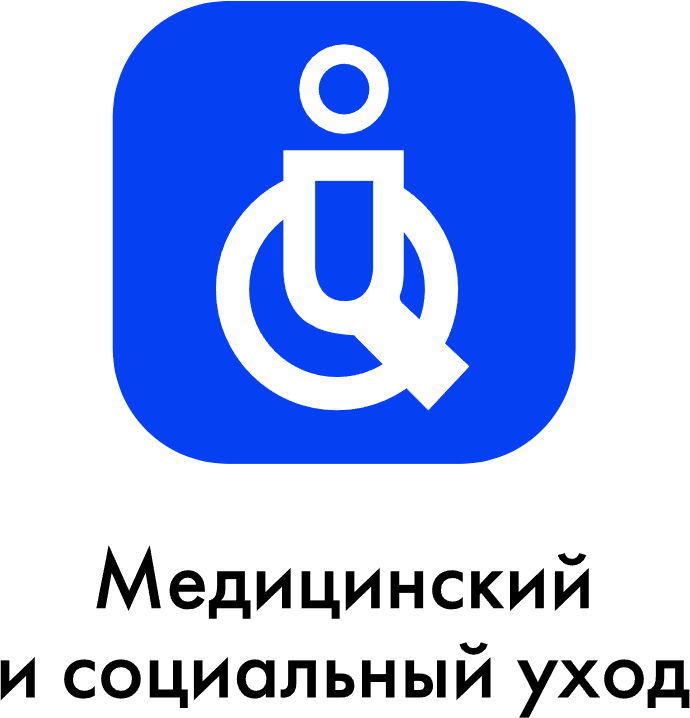 Курск, 2024г.1. Описание компетенцииАктуальность компетенции.Медицинский и социальный уход – это комплексная поддержка пациентов, их семей, групп населения и общества в целом, включающая в себя медицинский, психологический и социальный компоненты.Цель медицинского и социального ухода – достижение наивысшего уровня адаптации пациента к ситуации, связанной со здоровьем, и повышение качества жизни пациента.Медицинский и социальный уход охватывает широкий спектр навыков и умений профессионального ухода за пациентами с недостаточностью самоухода и направлены на удовлетворение потребностей пациента, улучшение физического и психосоциального состояния.Специалисты в сфере медицинского и социального ухода оказывают помощь в учреждениях медицинского и социального ухода, в медицинских организациях различного профиля - (дома престарелых, больницы, однодневные стационары и социальные приюты, хосписы и центры сестринского ухода) и на дому.Профессиональный медицинский уход за пациентами основывается на оценке, планировании, реализации программы ухода, например, оценка основных параметров функционального состояния органов и систем организма, проведение гигиенических мероприятий и кормление пациента, профилактика пролежней, беседа или консультирование пациента по вопросам сохранения и укрепления здоровья пациента, реабилитации и абилитации, выполнения врачебных назначений и т.д.Осуществление профессионального медицинского ухода предполагает соблюдение профессиональной этики и деонтологии, проявление милосердия и эмпатии к пациенту.Отмечается высокая востребованность в специалистах этого вида деятельности на рынке труда медицинской отрасли. Это связано с улучшением качества оказания медицинской помощи населению, увеличением продолжительности жизни людей и возрастающей потребностью в улучшения качества жизни пациентов с хроническими заболеваниями, инвалидностью и ограниченными возможностями.Специалисты с ОВЗ и инвалидностью успешно осваивают навыки медицинского и социального ухода за пациентами, реализуют свои профессиональные способности, и личным примером повышают у пациентов мотивацию к обучению по самоуходу, реабилитации, к достижению максимально возможной бытовой и (или) социальной самостоятельности в повседневной жизнедеятельности..Профессии, по которым участники смогут трудоустроиться после получения данной компетенции.Специалист со средним общим образованием, освоивший программу профессионального обучения «Младшая медицинская сестра по уходу за больными» в соответствии с квалификационными требованиями профессионального стандарта«Младший медицинский персонал» допускается к профессиональной деятельности в должности младшая медицинская сестра по уходу за больными, сиделка (помощник по уходу).Специалист со средним медицинским образованием, освоивший ППССЗ по специальности «Сестринское дело» * и программу профессионального обучения «Младшая медицинская сестра по уходу за больными» в соответствии с квалификационными требованиями профессионального стандарта «Младший медицинский персонал», могут трудоустроиться по профессии, должности: Медицинская сестра**: старшая медицинскаясестра, медицинская сестра участковая, медицинская сестра врача общей практики (семейного врача), медицинская сестра палатная (постовая), медицинская сестра процедурной, медицинская сестра перевязочной, операционная медицинская сестра, медицинская сестра-анестезист, медицинская сестра по физиотерапии, медицинская сестра по массажу, медицинская сестра диетическая, медицинская сестра приемного отделения (приемного покоя), медицинская сестра по приему вызовов и передаче их выездным бригадам, медицинская сестра стерилизационной, медицинский статистик и др. Младшая медицинская сестра** Помощник по уходу.Примечание* Единый квалификационный справочник должностей руководителей, специалистов и служащих Раздел «Квалификационные характеристики должностей работников в сфере здравоохранения» приказом Министерства здравоохранения и социальногоразвития Российской Федерации от 23 июля 2010 года № 541н.**Примечание. При наличии специальной подготовки в соответствии с Приказом Министерства здравоохранения РФ от 10.02.2016 года №83н «Об утверждении Квалификационных требований к медицинским и фармацевтическим работникам со средним медицинским и фармацевтическим образованием»; при прохождении первичной специализированной аккредитации.Ссылка на образовательный и/или профессиональный стандарт(конкретные стандарты).4. Требования к квалификацииКонкурсное задание2.1. Краткое описание Конкурсного заданияКонкурсное задание представляет собой клинический сценарий, (симуляция фрагмента реальной практической ситуации), состоящий из модулей, при выполнении которых будут оцениваться умения участников в соответствии с квалификационными требованиями по компетенции:категория Школьники – участники должны провести субъективное и объективное обследование пациента, определить и оценить основные параметры функционального состояния пациента, определить нарушенные потребности у пациента, составить план ухода (сестринских вмешательств), осуществить доказательный уход, выполнить назначения врача, определить факторы риска, создать наглядный материал, провести консультирование (обучение, беседа) пациента в соответствие с потребностями.категория Студент - участники должны провести субъективное и объективное обследование пациента, определить и оценить основные параметры функционального состояния пациента, определить нарушенные потребности у пациента, составить план ухода (сестринских вмешательств), осуществить доказательный уход, выполнить назначения врача, определить факторы риска, создать наглядный материал для проведения обучающего занятия в рамках Школы здоровья для пациентов с ХОБЛ в соответствии с потребностями пациента.категория Специалист - участники должны провести субъективное и объективное обследование пациента, определить и оценить основные параметры функционального состояния пациента, определить нарушенные потребности у пациента, составить план ухода (сестринских вмешательств), осуществить доказательный уход, выполнить назначения врача, определить факторы риска, создать наглядный материал, провести консультирование (обучение, беседа) пациента в соответствие с потребностями пациента.2. 2. Структура и подробное описание конкурсного задания2.3. Последовательность выполнения заданияДля успешного выполнения конкурсного задания	участнику	необходимо учитывать следующую последовательность:Изучить конкурсное задание.Оценить клиническую ситуацию, основываясь, в том числе, на полученные сведения от пациента (родственников пациента) - легенду статиста.Выделить ключевые моменты конкурсного задания.Составить план действий по выполнению задания.Демонстрировать выполнение задания.Объявить экспертам о завершении работы.Категория ШкольникиМодуль 1. Осуществление профессионального ухода в условиях стационара (медицинской организации)Клиническая ситуация: Пациент(ка) 68 лет, находится на лечении в эндокринологическом отделении медицинской организации. Полгода назад перенес(ла) острое нарушение мозгового кровообращения, после которого полностью не восстановился(лась). Месяц назад ей поставили диагноз: Сахарный диабет II типа, появилось жжение в стопах, которое усиливается в вечернее и ночное время, самоконтроль уровня глюкозы в крови не проводит т.к. боится боли.Выяснить жалобы и нарушенные потребности пациента. Демонстрация действий:провести беседу, опрос пациента (членов семьи).Определить и оценить основные параметры функционального состояния пациента.Демонстрация действий:измеряет АД;исследует пульс;определяет уровень глюкозы в крови.Обучить	пациента	правилам	пользования	эргономичным	оборудованием,	для обеспечения безопасного перемещения.Демонстрация действий:-обучить пациента навыкам перемещения при помощи роллатора;провести беседу с пациентом о правилах ухода за стопами.Заполнить медицинскую документацию. Демонстрация действий:заносит данные АД, пульса, температуры в температурный лист;-делает отметки в листе назначений;обеспечивает заполнение дневника самоконтроля пациента с сахарным диабетом.Модуль 2. Вариативный. Проведение обучающего занятия с пациентом на дому по созданию безопасных условий проживания и передвижения.Клиническая ситуация: вы осуществляете патронаж на дому. Пациентка выписана из больницы три дня назад с диагнозом Рассеянный склероз, оптическая нейропатия. Пациентка жалуется на ухудшение со стороны зрения особенно в темное время суток, боль при движениях глаз. Ранее использовала для передвижения трость, но из - за сильной слабости в ногах с тростью стало тяжело передвигаться. Стала часто падать. Живет одна. Два раза в месяц приезжает дочь.Демонстрация действий:выясняет жалобы;определяет нарушение удовлетворения потребностей пациента;создает наглядное пособие - памятку (постер) в соотвтствии с потребностями;-проводит обучение пациента;делает отметку в амбулаторной карте о выполненном патронаже.Модуль 2 вариативный отражает отраслевую специфику и/или (региональные особенности субъекта Российской Федерации) и заполняется непосредственно перед началом проведения регионального чемпионата, и может в себя включать критерии, отражающие 30% изменения конкурсного задания, в соответствии с принятыми изменениями могут вносится изменения в критерии (аспекты) оценочных ведомостей, с сохранением распределения баллов по двум модулям.Предлагаемые изменения в Модуль 2:изменение формы (способа) наглядного материала – памятка, постер, буклет;изменение тематики наглядного материала, в соответствии с потребностями пациента (например, обеспечение безопасной среды, правила безопасного перемещения дома, на улице, профилактика падений).Категория СтудентМодуль 1. Осуществление профессионального ухода в условиях стационара (медицинской организации)Клиническая ситуация: Вы осуществляете уход за пациентом 46 лет, находящимся в хирургическом отделении стационара. После перенесенной короновирусной инфекции у пациента развилось осложнение - острое нарушение мезентериального кровообращения, вследствие чего была выведена колостома. Через несколько дней пациенту предстоитвыписка домой. Пациент расстроен, угнетен, его беспокоит отношение жены к его состоянию, считает, что может стать обузой для семьи, так как не сможет вернуться на прежнюю работу. Пациента беспокоит подтекание кала, и неприятный запах.Провести субъективное обследование пациента:Демонстрация действий:выясняет жалобы;определяет нарушение удовлетворения потребностей пациента.Провести объективное обследование пациента:Демонстрация действий:измеряет температуру тела;измеряет	АД;определяет частоту пульса;-определяет уровень сатурации.Оценка и планирование (ухода) работы с пациентом:Демонстрация действий:определяет нарушение в удовлетворении потребностей;-составляет план сестринского ухода.Выполнить врачебные назначения:Демонстрация действий:- оказывает помощь пациенту	при	проведении	гигиенических	процедур	в соответствии с потребностями;осуществляет уход за колостомой, смену калоприемника;осуществляет забор крови на биохимическое исследование.Заполнить медицинскую документацию. Демонстрация действий:заносит данные объективного обследования в температурный лист;составляет план сестринских вмешательств;делает отметки в листе назначений;заполняет дневник стомированного пациента.Модуль 2. Вариативный. Проведение обучающего занятия в Школе для пациентов с хронической обструктивной болезнью легких.Клиническая ситуация: Пациент Павлов Евгений Михайлович, 1951 года рождения, 73 года, с диагнозом: Хроническая обструктивная болезнь легких, хронический бронхит вне стадии обострения. Жалобы на одышку при подъёме на 3 этаж. Доктор назначил ему пользоваться ингалятором. Он не выполняет эту процедуру, так как не научился пользоваться ингалятором. Пациент является пенсионером, но подрабатывает консьержем, работает и живет в квартире.Оценка и планирование (ухода) работы с пациентом:Демонстрация действий:определяет наличие потребности в обучении (информации);составляет план занятия;-разрабатывает	наглядный	материал – памятка	соответствии	с потребностями пациента.Проведение обучения пациента:Демонстрация действий:используя подготовленный наглядный материал, проводит фрагмент занятия в Школе здоровья для пациентов с ХОБЛ                           Организовать и провести первое профилактическое индивидуальное консультирование на тему                                             «Самоконтроль за функцией дыхания»Модуль 2 вариативный отражает отраслевую специфику и/или (региональные особенности субъекта Российской Федерации) и заполняется непосредственно перед началом проведения регионального чемпионата, и может в себя включать критерии,отражающие 30% изменения конкурсного задания, в соответствии с принятыми изменениями могут вносится изменения в критерии (аспекты) оценочных ведомостей, с сохранением распределения количества баллов по двум модулям.Предлагаемые изменения в Модуль 2:изменение формы (способа) наглядного материала – памяткаизменение тематики фрагмента обучающего занятия, в соответствии с потребностями пациента: пикфлуометрии, пульсоксиметрии, условия труда и бытаКатегория СпециалистМодуль 1. Осуществление профессионального ухода в условиях стационара (медицинской организации)Клиническая ситуация: Вы осуществляете уход за пациентом 46 лет, находящимся в хирургическом отделении стационара. После перенесенной короновирусной инфекции у пациента развилось осложнение - острое нарушение мезентериального кровообращения, вследствие чего была выведена колостома. Через несколько дней пациенту предстоит выписка домой. Пациент расстроен, угнетен, его беспокоит отношение жены к его состоянию, считает, что может стать обузой для семьи, так как не сможет вернуться на прежнюю работу.Провести субъективное обследование пациента:Демонстрация действий:выясняет жалобы;определяет нарушение удовлетворения потребностей пациента.Провести объективное обследование пациента:Демонстрация действий:измеряет температуру тела;измеряет	АД;определяет частоту пульса;определяет уровень сатурации.Оценка и планирование (ухода) работы с пациентом:Демонстрация действий:определяет наличие потребности в обучении;-составляет план сестринского ухода в соответствии с потребностями;-проводит беседу (обучение) в соответствии с потребностями.Выполнить врачебные назначения:Демонстрация действий:- оказывает помощь пациенту при проведении гигиенических процедур в соответствии с потребностями;осуществляет уход за колостомой, смену калоприемника;осуществляет забор крови на биохимическое исследование;-осуществляет внутримышечное введение антибактериального препарата.Заполнить медицинскую документацию. Демонстрация действий:заносит данные объективного обследования в температурный лист;составляет план сестринских вмешательств;делает отметки в листе назначений;заполняет дневник стомированного пациента.Модуль 2. Вариативный. Консультирование пациента со старческой астенией на домуКлиническая ситуация: Вы осуществляете патронаж к пациенту 76 лет с диагнозом старческая астения. На фоне основного заболевания пациент страдает остеопорозом, передвигается с тростью. В последнее время отмечает неустойчивость при изменении положения тела, затруднения при ходьбе, быструю утомляемость, слабость. Пациент угнетен, его беспокоит то, что он может упасть при передвижении и получить перелом. Из- за этого стал меньше двигаться, реже выходить из дома, перестал совершать прогулки. Пациент проживает один, в квартире на первом этаже, есть сын, который живет в другом городе.Оценка и планирование (ухода) работы с пациентом:Демонстрация действий:определить наличие потребности в обучении(информации);провести оценку риска падений по шкале Морсе;составляет наглядное пособие - постер (памятку) в соответствии с потребностями;проводит беседу (обучение) в соответствии с потребностями.Заполнить медицинскую документацию. Демонстрация действий:-работает со шкалой Морсе;делает отметку в амбулаторной карте о выполненном патронажеМодуль 2 вариативный отражает отраслевую специфику и/или (региональные особенности субъекта Российской Федерации) и заполняется непосредственно перед началом проведения регионального чемпионата, и может в себя включать критерии, отражающие 30% изменения конкурсного задания, в соответствии с принятыми изменениями могут вносится изменения в критерии (аспекты) оценочных ведомостей, с сохранением распределения количества баллов по двум модулям.Предлагаемые изменения в Модуль 2:изменение формы (способа) наглядного материала – памятка, постер, буклет;изменение тематики наглядного материала, в соответствии с потребностями:профилактика падений пациента дома, на улице, при передвижении с помощью вспомогательных средств перемещения;правила вставания после падения;особенности лечебного питания и т.д.С конкурсным заданием может справиться участник с ОВЗ, инвалидностью 3 группы по слуху, зрению, поражением опорно-двигательного аппарата, соматическими заболеваниями, способные осуществлять все мероприятия по общему уходу за пациентом, (включая возможность перемещения пациентов с использованием эргономических средств, работы с медицинской документацией, осуществление эффективной коммуникации с пациентами и родственниками).Участник имеет право воспользоваться Тулбоксом. Тулбокс - это набор инструмента из списка, указанного в инфраструктурном листе (списке оборудования и расходных материалов), привозимый на Чемпионат участником. Тулбокс может включать только разрешенные и указанные в инфраструктурном листе, оборудование и материалы, соответствие которых проверяется экспертами. Ответственность за сохранность Тулбокса несет сам участник чемпионата. Например, участник имеет право привезти с собой - механический, электронный тонометр (с голосовым оповещением для слабовидящих), медицинские перчатки смотровые соответствующего размера для конкурсанта, секундомер и др.Участник должен иметь собственную медицинскую одежду, обувь.Запрещено использовать устройства передающие, принимающие и хранящие информацию, профессиональные стандарты, алгоритмы, справочную литературу и другие источники информации.30% изменение конкурсного задания.За один день до дня соревнований, группа экспертов вносит 30% изменения в Конкурсное задание в Модуль 2, которые не влияют на сложность выполнения задания, соответствуют квалификационным требованиям, а также исключают любые изменения Инфраструктурного листа.Критерии оценки выполнения заданияКатегория участников ШкольникМодуль 1. Осуществление профессионального ухода в условиях стационара (медицинской организации)Модуль 2. Вариативный. Проведение обучающего занятия с пациентом на дому по созданию безопасной средыКатегория участников СтудентМодуль 1. Осуществление профессионального ухода в условиях стационара (медицинской организации)Модуль 2. Проведение обучающего занятия в Школе здоровья для пациентов с хронической обструктивной болезнью легкихКатегория СпециалистМодуль 1. Осуществление профессионального ухода в условиях стационара (медицинской организации)Модуль 2. Вариативный. Консультирование пациента со старческой астенией на домуCложность заданий остается неизменной для людей с различными нозологиями. Адаптация заданий заключается в возможности увеличения времени выполнения задания, по единогласному решению группы экспертовПеречень используемого оборудования, инструментов и расходныхматериалов.Категория ШкольникиОбязательным условием, выполнения конкурсного задания, является участие статистов. Количество статистов определяется количеством рабочих мест. На одно рабочее место два статиста.Требования к статистам на площадке - люди старше 18 лет, среднего роста и телосложения в удобной одежде - водолазка (футболка, брюки, носки, удобная обувь).Категория СтудентОбязательным условием, выполнения конкурсного задания, является участие статистов. Количество статистов определяется количеством рабочих мест. На одно рабочее место два статиста.Требования к статистам на площадке - люди старше 18 лет, среднего роста и телосложения в удобной одежде - водолазка (футболка, брюки, носки, удобная обувь).КАТЕГОРИЯ СПЕЦИАЛИСТОбязательным условием, выполнения конкурсного задания, является участие статистов. Количество статистов определяется количеством рабочих мест. На одно рабочее место два статиста.Требования к статистам на площадке - люди старше 18 лет, среднего роста и телосложения в удобной одежде - водолазка (футболка, брюки, носки, удобная обувь).3. Минимальные требования к оснащению рабочих мест с учетом всехосновных нозологий.Схема застройки соревновательной площадкиКатегория Школьник Студент СпециалистЗона стационара (медицинский организации)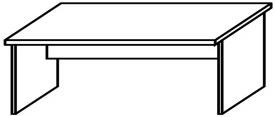 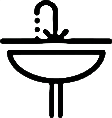 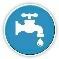 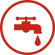 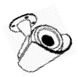 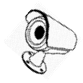 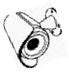 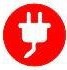 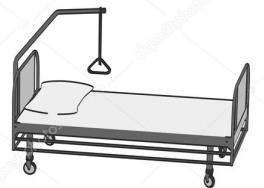 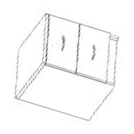 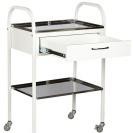 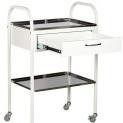 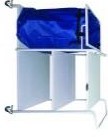 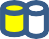 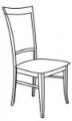 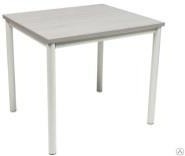 Категория Школьник Специалист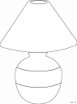 Зона домашенего ухода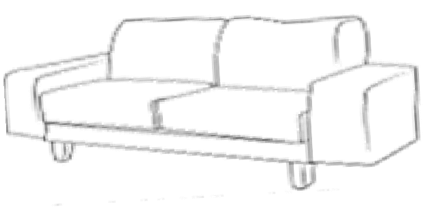 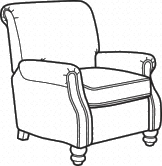 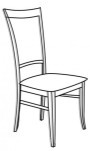 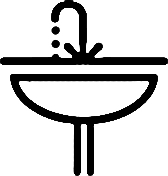 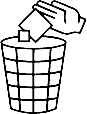 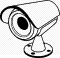 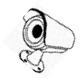 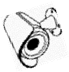 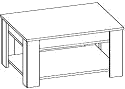 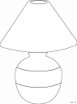 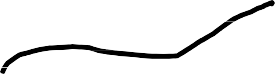 Категория СтудентЗона медицинской организации Школа здоровья для пациентов с ХОБЛ6.Требования охраны труда и техники безопасностиОбщие требованияК участию в конкурсе, под непосредственным контролем и руководством экспертов по компетенции «Медицинский и социальный уход» допускаются участники, прошедшие инструктаж по охране труда и технике безопасности, ознакомленные с инструкцией по охране труда, имеющие необходимые навыки по эксплуатации инструментов и оборудования.В процессе выполнения конкурсных заданий и нахождения на территории и в помещениях места проведения конкурса, конкурсант обязан четко соблюдать:инструкции по охране труда и технике безопасности;не заходить за ограждения и в технические помещения;соблюдать личную гигиену;принимать пищу в строго отведенных местах;-самостоятельно использовать инструмент и оборудование, разрешенное квыполнению конкурсного задания.При	выполнении конкурсного задания на участника могутвоздействовать следующие вредные и (или) опасные факторы:физические (высокое напряжение в электрической сети; система вентиляции);химические (различные лекарственные препараты и вещества);биологические	(препараты,	предназначенные	для	иммунизации;	носители различных инфекционных заболеваний);психофизиологические (состояние близкое к стрессовому, обусловленноестрахом общения с носителями опасных заболеваний; чрезмерные эмоциональные нагрузки).1.4. Во время работы на конкурсной площадке необходимо использовать следующую спецодежду и индивидуальные средства защиты: халат белый(медицинский костюм), головной убор (косынка или колпак), ватно-марлевая повязка, перчатки резиновые индивидуальные, очки (щиток), эргономичная обувь.Обо   всех   неполадках   в   работе   электропроводки	и	сантехники, инструментов и оборудования участник обязан незамедлительно сообщить эксперту.Участник обязан выполнять требования пожарной безопасности.Для обеспечения пожарной безопасности в легкодоступном месте должен присутствовать огнетушитель в рабочем состоянии.В тех случаях, когда для выполнения работы требуется соблюдение стерильности, необходимо использовать стерильные одноразовые изделия.Оборудование и приборы, которые могут оказаться под напряжением из-за нарушения изоляции, должны быть подвержены защитному заземлению вне зависимости от места их установки и проведения процедуры.Не допускается хранение любого оборудования, аппаратуры и приборов нашкафах. 1.11. Конкурсная площадка должна быть оснащена всем необходимым оборудованием согласно инфраструктурному листуТребования охраны труда перед началом работыОсмотреть и привести в порядок рабочее место, убрать все посторонние предметы, которые могут отвлекать внимание и затруднять работу.Проверить   правильность	использования   оборудования   на   конкурсной	площадке(установка стола, стула) и, при необходимости, провести необходимые изменения для предотвращения неправильных поз и длительных напряжений мышц тела.Проверить освещенность конкурсной площадки.Надеть чистую санитарно-гигиеническую одежду, обувь, а при необходимости надеть спецодежду и спецобувь.Убедиться в исправности всех аппаратов и оборудования, ограждений, блокировок, заземляющих устройств, и в случае обнаружения неисправностей немедленно проинформировать об этом эксперта.Все контрольно-измерительные приборы оборудования и аппаратов необходимо подвергнуть проверке в соответствии с установленным порядком.На конкурсной площадке запрещается проводить медицинские процедуры с использованием неисправных и (или) самодельных инструментов.Запрещается приступать к работе при обнаружении любых несоответствий рабочего места установленным в данном разделе требованиям, а также при невозможности выполнить указанные в данном разделе подготовительные к работе действия.6. 3. Требования охраны труда во время работыУчастник на конкурсной площадке во время работы обязан:неукоснительно соблюдать данную инструкцию;строго выполнять все правила по эксплуатации и инструкции по охране труда используемых инструментов и различных приспособлений;ежедневно содержать в порядке и чистоте свое место на конкурсной площадке;соблюдать все общие требования гигиены труда;получать информацию у статиста, исполняющего роль пациента, об имеющихся противопоказаниях к применению лекарственных препаратов, о наличии у него аллергических реакций и перенесенных в последнее время заболеваниях, а такжео его контактах с носителями инфекционных заболеваний.Во время работы на конкурсной площадке запрещается:нарушать правила по использованию инструментов и приспособлений;нарушать правила по эксплуатации инструментов.Во время перерывов между конкурсными заданиями, с целью уменьшения нервно эмоционального напряжения, утомления зрительного аппарата, уменьшения гиподинамии и гипокинезии, предотвращения развития чрезмерного утомления необходимо выполнять соответствующие комплексы физических упражнений.6. 4. Требования охраны труда при аварийных ситуацияхПри обнаружении неисправности в работе электрических устройств, находящихся под напряжением (повышенном их нагреве, появления искрения, запаха гари, задымления и т.д.), участнику следует немедленно сообщить о случившемся экспертам, выполнение конкурсного задания продолжить толькопосле устранения возникшей неисправности.В случае возникновения у участника плохого самочувствия или получения травмы сообщить об этом экспертам.При поражении участника электрическим током немедленно отключить электросеть, оказать первую помощь (самопомощь) пострадавшему, сообщить экспертам, при необходимости обратиться к врачу.При несчастном случае или внезапном заболевании необходимо в первую очередь отключить питание электрооборудования, сообщить о случившемся экспертам, которые должны принять мероприятия по оказанию первой помощи пострадавшим, вызвать скорую медицинскую помощь, при необходимости отправить пострадавшего в ближайшее лечебное учреждение.При возникновении пожара необходимо немедленно оповестить экспертов. Приложить усилия для исключения состояния страха и паники.При обнаружении очага возгорания на конкурсной площадке необходимо любым возможным способом постараться загасить пламя в "зародыше" с обязательным соблюдением мер личной безопасности.При возгорании одежды попытаться сбросить ее. Если это сделать не удается, упасть на пол и, перекатываясь, сбить пламя; необходимо накрыть горящую одежду куском плотной ткани, облиться водой, запрещается бежать – бег только усилит интенсивность горения.В загоревшемся помещении не следует дожидаться, пока приблизится пламя. Основная опасность пожара для человека – дым. При наступлении признаков удушья лечь на пол и как можно быстрее ползти в сторону эвакуационного выхода.При обнаружении взрывоопасного или подозрительного предмета не подходите близко к нему, предупредите о возможной опасности находящихся поблизости экспертов или обслуживающий персонал.При происшествии взрыва необходимо спокойно уточнить обстановку и действовать по указанию экспертов, при необходимости эвакуации возьмите с собой документы и предметы первой необходимости, при передвижении соблюдайте осторожность, не трогайте поврежденные конструкции, оголившиеся электрические провода. В разрушенном или поврежденном помещении не следует пользоваться открытым огнем (спичками, зажигалками и т.п.).6.4. Требование охраны труда по окончании работПосле окончания работ каждый участник обязан:Привести в порядок рабочее место.Убрать средства индивидуальной защиты в отведенное для хранений место.Отключить инструмент и оборудование от сети.Инструмент убрать в специально предназначенное для хранений место.Аппараты привести в исходное положение, оговоренное инструкцией по эксплуатации.Подвергнуть	очистке,	или	дезинфекции	одноразовые	изделия медицинского назначения, детали и узлы приборов и аппаратов,Сообщить эксперту о выявленных во время выполнения конкурсных заданий неполадках и неисправностях оборудования и инструмента, и других факторах, влияющих на безопасность выполнения конкурсного задания.ШкольникиСтудентыСпециалистыПрофессиональный стандарт «Младший медицинский персонал» Приказ Министерства труда и социальной защиты Российской Федерации от 12 января 2016 г. n 2нПрофессиональный стандарт «Помощник по уходу» Приказ Министерства труда и социальной защиты Российской Федерацииот 31 мая 2023 года N 482нФГОС СПО 34.02.01 по специальности Сестринское дело. Утвержден приказом Министерства образования и науки РФ от 12 мая 2014 г. N 502ФГОС СПО34.02.01 по специальности Сестринское дело. Утвержден приказом Министерства просвещения Российской Федерации от 4 июля 2022 г. N 527 3.Профессиональный стандарт «Младший медицинский персонал» Приказ Министерства труда и социальной защиты Российской Федерации от 12 января 2016 г. n 2н4. Профессиональный стандарт:02.065 Медицинская сестра /медицинский брат Приказ Министерства труда и социальной защиты Российской Федерацииот 31 июля 2020 года N 475нПрофессиональный стандарт «Младший медицинский персонал» Приказ Министерства труда и социальной защиты Российской Федерации от 12 января 2016 г. n 2нПрофессиональный стандарт «Помощник по уходу» Приказ Министерства труда и социальной защиты Российской Федерацииот 31 мая 2023 года N 482н 3.Единый квалификационный справочник должностей руководителей, специалистов и служащих. Раздел«Квалификационные характеристики должностей работников в сфере здравоохранения» приказом Министерства здравоохранения и социального развития Российской Федерации от 23 июля 2010 года №541н.4. Профессиональный стандарт: 02.06.5 Медицинская		сестра	/ медицинский	брат	Приказ Министерстватруда и социальной защиты  Российской Федерацииот 31 июля 2020 года N475нШкольникиСтудентыСпециалистыТрудовые действия1.1. Получение информации от пациентов (их родственников/законных представителей)Необходимые знания:правила общения с пациентами (их родственниками/законными представителями)здоровье сберегающие технологии при перемещении пациента с недостаточностью самостоятельного ухода;-показатели функционального состояния, признаки ухудшения состояния пациента.Необходимые умения:выбирать способы эффективного общения с пациентами,выяснить жалобы и нарушенные потребности пациента1.2. Помощь медицинской сестре в проведении простых диагностических исследований: измерение температуры тела, частоты пульса, артериального давления, частоты дыхательных движений Наблюдение за функциональным состоянием пациента Необходимые знания:Трудовые действия1.1. Получать информацию от пациентов (их родственников / законных представителей). Необходимые знания:правила и способы эффективного общения с пациентом/ родственниками;правила выяснения жалоб и нарушенных потребностей пациента. Необходимые умения:выбирать способы эффективного общения с пациентами,выяснить жалобы и нарушенные потребности пациента1.2. Проводить простые диагностические исследования. Необходимые знания:правила определения основных показателей функционального состояния пациента; Необходимые умения:проводить визуальное объективное исследование пациентаопределять и оценивать основные показатели функционального состояния пациентаосуществлять подготовку пациента и забор биоматериала для лабораторных исследований.1.3. Осуществить уход заТрудовые действия1.1. Получать информацию от пациентов (их родственников / законных представителей). Необходимые знания:правила и способы эффективного общения с пациентом/ родственниками;правила выяснения жалоб и нарушенных потребностей пациента. Необходимые умения:выбирать способы эффективного общения с пациентами,выяснить жалобы и нарушенные потребности пациента1.2. Проводить простые диагностические исследования. Необходимые знания:правила определения основных показателей функционального состояния пациента; Необходимые умения:проводить визуальное объективное исследование пациентаопределять и оценивать основные показатели функционального состояния пациентаосуществлять подготовку пациента и забор биоматериала для лабораторных исследований.1.3. Осуществить уход заправила определения основных показателей функционального состояния, состояния пациента; Необходимые умения:определять и оценивать основные показатели функционального состояния пациента;- проводить подготовку и забор биоматериала для исследования (определение уровня глюкозы крови глюкометром).1.3. Обучать пациента/родственников навыкам безопасного перемещения. Необходимые знания:-правила и способы безопасного перемещения с помощью эргономичного оборудования;правила, способы, средства и методы обучения пациента/родственников Необходимые умения:обучение пациента/родственников безопасному перемещению с помощью эргономичного оборудования1.4. Заполнять медицинскую документацию. Необходимые знания- правила ведения медицинской документации в пределах своих полномочий. Необходимые умения:- заносить данные в:-температурный листпациентом с недостаточностью самостоятельного ухода Необходимые знания:-алгоритмы ухода за пациентом с недостаточностью самостоятельного ухода. Необходимые умения:-оказывать помощь пациенту при проведении гигиенических процедур в соответствии с потребностямиобучать пациента навыкам, в соответствии с потребностями и заболеванием (состоянием).осуществлять уход за колостомой, смену калоприемника1.4.	Заполнить медицинскую документацию. Необходимые знания- правила ведения медицинской документации	в пределах	своих полномочий. Необходимые умения:- заносить данные в утвержденную медицинскую документацию:-лист назначений-температурный лист-дневник пациента с колостомой-составлять план ухода-составлять план занятия в рамках Школы Здоровья1.5. Обучение пациента (его законных представителей) и лиц, осуществляющих уход, приемам ухода и самоухода, консультирование по вопросам ухода и самоуходаНеобходимые знанияпациентом с недостаточностью самостоятельного ухода Необходимые знания:-алгоритмы ухода за пациентом с недостаточностью самостоятельного ухода. Необходимые умения:-оказывать помощь пациенту при проведении гигиенических процедур в соответствии с потребностямиобучать пациента навыкам, в соответствии с потребностями и заболеванием (состоянием).осуществлять уход за колостомой, смену калоприемника1.4. Применение медикаментозных средств Необходимые знания:-алгоритмы внутримышечного введения антибактериальных препаратов, набор дозы, профилактика осложнений.Необходимые умения:-осуществлять набор лекарственного средства из ампулы- осуществлять внутримышечное введение антибактериального лекарственного средства.1.5. Заполнить медицинскую документацию. Необходимые знания- правила ведения медицинской документации	в пределах	своих-дневник самоконтроля пациента с сахарным диабетом-составлять план ухода за пациентом1.5. Оказывать медицинские услуги по уходу за пациентом. Необходимые знания:порядок проведения санитарной обработки пациента и гигиеническогоухода за пациентом с недостаточностью самостоятельного уходаправила использования и хранения предметов ухода за пациентом Необходимые умения:создавать комфортные условия пребывания пациента в медицинской организациииспользовать средства и предметы ухода при санитарной обработке игигиеническом уходе за пациентом;проводить консультирование и обучение пациента и его родственников (законных представителей), лиц, осуществляющих уход, по вопросам ухода и самоухода;выявлять потребность в посторонней помощи и сестринском уходе.технологии выполнения медицинских услуг, манипуляций и процедур сестринского ухода, особенности сестринского ухода с учетом заболевания, возрастных, культурных и этнических особенностей пациента;основы клинической фармакологии, виды лекарственных форм, способы и правила введения лекарственных препаратов, инфузионных сред, побочные эффекты, виды реакций и осложнений лекарственной терапии, меры профилактики и оказания медицинской помощи в неотложной форме. Необходимые умения:- проводить консультирование и обучение пациента и его родственников (законных представителей), лиц, осуществляющих уход, по вопросам ухода и самоухода;- выявлять потребность в посторонней помощи и сестринском уходе.полномочий.Необходимые умения:- заносить данные в утвержденную медицинскую документацию:-лист назначений-температурный лист-дневник пациента с колостомой-составлять план ухода за пациентом.1.6. Выявление факторов риска падений, консультирование пациентов (родственников пациента).Необходимые знанияоценка функциональной активности и самостоятельности пациента в самообслуживании, передвижении, общении;выявление потребности в посторонней помощи и сестринском уходе;факторы риска падений, передвижения и общения. Необходимые умения:- проводить оценку функциональной активности и самостоятельности пациента в самообслуживании, передвижении, общении;выявлять потребность в посторонней помощи и сестринском уходе;выявлять факторы риска падений;проводить консультирование и обучение пациента и его родственников (законных представителей), лиц,осуществляющих уход, по вопросам уходаи самоухода.Наименование категории участникаНаименование модуляВремя проведен иямодуляПолученный результатШкольникОсуществление профессионального ухода в условиях стационара(медицинской организации)60 минПациенту оказана помощь в соответствии с потребностями.ШкольникПроведение обучающего занятия с пациентом на дому по созданию безопасных условий проживания30 минРазработан наглядный материал. Пациент обучен необходимым навыкам (получил знания) всоответствие с потребностями.Общее время выполнения конкурсного задания: 1 час 30 минОбщее время выполнения конкурсного задания: 1 час 30 минОбщее время выполнения конкурсного задания: 1 час 30 минОбщее время выполнения конкурсного задания: 1 час 30 минСтудентОсуществление профессионального ухода в условиях стационара60 минПациенту оказана помощь в соответствии с потребностями.(медицинской организации)Проведение обучающего занятия в Школе здоровья для пациентов с хронической обструктивной болезнью легких.30 минРазработан наглядный материал. Пациент обучен необходимым навыкам (получил знания) в соответствие с потребностями.Общее время выполнения конкурсного задания: 1 час 30 минОбщее время выполнения конкурсного задания: 1 час 30 минОбщее время выполнения конкурсного задания: 1 час 30 минОбщее время выполнения конкурсного задания: 1 час 30 минСпециалистОсуществление профессионального ухода в условиях стационара (медицинскойорганизации)60 минПациенту оказана помощь в соответствии с потребностями.СпециалистКонсультирование пациента со старческой астенией на дому30 минВыявлены факторы риска падений, разработан наглядный материал, эффективно проведеноконсультирование пациента.Общее время выполнения конкурсного задания: 1 час 30 минОбщее время выполнения конкурсного задания: 1 час 30 минОбщее время выполнения конкурсного задания: 1 час 30 минОбщее время выполнения конкурсного задания: 1 час 30 минНаименование модуляЗаданиеМаксимальныйбалл1. Осуществление профессионального ухода в условиях стационара (медицинской организацииОказание помощи пациенту в условиях стационара в соответствии с его потребностями702. Проведение обучающего занятия с пациентом на дому по созданию безопасной средыОказание помощи пациенту на дому в соответствии с его потребностями30ИТОГОИТОГО100Задание№Наименование критерияМаксималь ные баллыОбъективная оценка (баллы)Оказание помощи пациенту в условиях стационара (медицинской организации) в соответствии с его потребностями1.Оценка	ситуации		и		планирование собственных действий. Выявление жалоб пациента,				оценка			функционального состояния		пациента,	составление	плана сестринских		вмешательств	по	уходу	запациентом.77Оказание помощи пациенту в условиях стационара (медицинской организации) в соответствии с его потребностями2.Коммуникативные навыки, этика, правовые вопросы. Эффективное профессиональное общение с пациентом, соблюдениеправовых и этических норм.10103.Знание алгоритмов установленного образца манипуляций по профессиональному уходу за пациентом.22224.Безопасность и эргономика. Соблюдение правил биомеханики и безопасного перемещения пациента. Соблюдение асептики и антисептики, обработка использованного оборудования и материалов.26265.Работа с медицинской документацией.55Задание№Наименование критерияМаксималь ные баллыОбъектив ная оценка(баллы)Проведение обучающего занятия с пациентом на дому по созданию безопасной среды1.Оценка	ситуации	и	планирование собственных действий.22Проведение обучающего занятия с пациентом на дому по созданию безопасной среды2.Профессиональное общение с пациентом33Проведение обучающего занятия с пациентом на дому по созданию безопасной среды3.Разработка информационного наглядного материала, обучение пациента2121Проведение обучающего занятия с пациентом на дому по созданию безопасной среды4.Безопасность и эргономика. Соблюдение правил биомеханики и безопасного перемещения пациента22Проведение обучающего занятия с пациентом на дому по созданию безопасной среды5.Работа с медицинской документацией.22Наименование модуляЗаданиеМаксимальныйбаллОсуществление профессионального ухода в условиях стационара(медицинской организации)Оказание помощи пациенту в условиях стационара (медицинской организации) в соответствии с его потребностями70Проведение обучающего занятия в Школе здоровья для пациентов с хронической обструктивной болезньюЛегкихОказание помощи пациенту в рамках  Школы здоровья для пациентов с хронической обструктивной болезнью легких.30ИТОГОИТОГО100Задание№Наименование критерияМаксималь ныебаллыОбъектив ная оценкаОказание помощи пациенту в условиях стационара (медицинской организации) в соответствии с его потребностями1.Оценка ситуации и планирование собственных действий. Выявление жалоб пациента, оценка функционального состояния пациента, составление плана сестринских вмешательств по уходу за пациентом.22Оказание помощи пациенту в условиях стационара (медицинской организации) в соответствии с его потребностями2.Коммуникативные навыки, этики, правовые вопросы.	Эффективное профессиональное общение с пациентом, соблюдение правовых и этических норм.55Оказание помощи пациенту в условиях стационара (медицинской организации) в соответствии с его потребностями3.Знание алгоритмов установленного образца манипуляций по профессиональному уходу за пациентом.4747Оказание помощи пациенту в условиях стационара (медицинской организации) в соответствии с его потребностями4.Безопасность и эргономика.Соблюдение правил биомеханики и безопасного перемещения пациента. Соблюдение асептики и антисептики, обработка использованного оборудования и материалов1212Оказание помощи пациенту в условиях стационара (медицинской организации) в соответствии с его потребностями5.Работа с медицинской документацией44Задание№Наименование критерияМаксимальныебаллыОбъективнаяоценка (баллы)Проведение1.Оценка ситуации и планирование55занятия в рамкахсобственных действий.Школы здоровья для пациентов с ХОБЛШколы здоровья для пациентов с ХОБЛ2.Профессиональное общение с пациентом.66Школы здоровья для пациентов с ХОБЛ3.Разработка	информационного1717наглядного	материала,Консультирование, обучениепациента по его нарушенным потребностям4.Безопасность и эргономика.Соблюдение правил22биомеханики и безопасногоперемещения пациентаНаименование модуляЗаданиеМаксимальныйбаллОсуществление профессионального ухода в условиях стационара(медицинской организации)Оказание помощи пациенту в условиях стационара (медицинской организации) в соответствии с его потребностями70Консультирование пациентасо старческой астенией на домуОказание помощи пациенту на дому в соответствии с его потребностями30ИТОГОИТОГО100Задание№Наименование критерияМаксималь ныебаллыОбъектив ная оценкаОказание помощи1.Оценка	ситуации	и	планирование собственных действий. Выявление жалоб22пациенту впациента,	оценка	функциональногоусловияхсостояния пациента,   составление   планастационарасестринских вмешательств по уходу за(медицинскойпациентом.организации) всоответствии с2.Коммуникативные	навыки,	этики, правовые вопросы.		Эффективное55Егопрофессиональное общение с пациентом,потребностямисоблюдение правовых и этических норм3.Знание алгоритмов установленного образца манипуляций по профессиональному уходу5555за пациентом.4.Безопасность и эргономика.Соблюдение	правил	биомеханики	и44безопасного перемещения пациента.Соблюдение	асептики	и	антисептики,обработка использованного оборудованияи материалов5.Работа с медицинской документацией44Задание№Наименование критерияМаксималь ные баллыОбъективн ая оценка (баллы)Консультирован ие пациента со старческой астенией на дому1.Оценка	ситуации	и	планирование собственных действий.22Консультирован ие пациента со старческой астенией на дому2.Профессиональное общение с пациентом66Консультирован ие пациента со старческой астенией на дому3.Разработка информационного наглядного материала, консультирование (обучение) пациента1616Консультирован ие пациента со старческой астенией на дому4.Безопасность и эргономика. Соблюдение правил биомеханики и безопасного перемещения пациента22Консультирован ие пациента со старческой астенией на дому5.Работа с медицинской документацией44№НаименованиеСсылка на сайт с тех. характеристиками либотех. характеристики оборудования, инструментовЕд. измерен ияКол-воПеречень оборудования на 1 участникаПеречень оборудования на 1 участникаПеречень оборудования на 1 участникаПеречень оборудования на 1 участникаПеречень оборудования на 1 участника1Кровать функциональнаяhttps://med-serdce.ru/catalog/krovat- medicinskaya-funkcionalnaya-km-07-3- sekcionnaya-hilfe-s-elektroprivodom-i- bokovymi-ograzhdeniyami.htmlКровать медицинская функциональная КМ-07(3- секционная) HILFE с электроприводом и боковыми ограждениями.Шт12Матрас для функциональной кроватиhttps://www.medcomp.ru/catalog/product/matras-meditsinskiy-esdzhimedikal-npv-5241-2000x900x80-bordovyy/Матрас медицинский ЭсДжиМедикал НПВ5241Шт13Подушка70 ´ 70На усмотрение организатораШт24Одеяло летнееНа усмотрение организатораШт15Мягкое креслоНа усмотрение организатораШт16ПледНа усмотрение организатораШт17Стол обеденныйНа усмотрение организатораШт18Ковер напольныйНа усмотрение организатораШт19Лампа настольнаяНа усмотрение организатораШт110Удлинитель электрическийС длинным проводом (для подключения лампы настольной –как препятствие на полу) На усмотрение организатораШт111Тумба прикроватнаяhttp://med-opt.ru/mebel-medicinskaya-i- laboratonaya/2540-tumba-prikrovatnaya-tp-dzmo-s- povorotnym-stolikom.html Тумба прикроватная ТП-ДЗМО с поворотным столикомили на усмотрение организатораШт112Стол палатныйНа усмотрение организатораШт113Стул палатныйНа усмотрение организатораШт214Стол медицинскийНа усмотрение организатораШт115Мобильный инструментальный столикhttps://med-serdce.ru/catalog/stol- manipulyacionnyy-hilfe-md-sm-1-kolesa- rezina.htmlСтол манипуляционный HILFE MД SМ 1(колеса резина)Шт216Тележка медицинская для бельяhttps://www.tdmedina.ru/product/medicinskaa-telezka- dla-bel-a-mmb-01-elat Медицинская тележка для белья ММБ-01 «ЕЛАТ»или на усмотрение организатораШт117Тележка для контейнеровhttp://mktver.ru/magazin/group_1035/group_110 3/item_6863/Тележка для размещения контейнеров тк- 01-кронт или на усмотрение организатораШт118Емкость- контейнер КДС-3- "КРОНТ"https://www.kront.com/catalog/kds/kds-3/ Соответственно тележке для размещенияконтейнеров тк-01 или на усмотрение организатораШт119Емкость- контейнер КДС-5- "КРОНТ"https://www.kront.com/catalog/kds/kds-5/ Соответственно тележке для размещенияконтейнеров тк-01 или на усмотрение организатораШт120Контейнер для сбора медицинских отходов А класса с педальюhttps://www.ekologij.ru/products/vedro-pedalnoe- al72012cВедро педальное AL72012CИли на усмотрение организатораШт121Контейнер для сбора медицинских отходов Б класса с педальюhttps://medmart.pro/products/emkost-kontejner-15l-dlya- othodov-zheltaya-s-pedalyu- vnutrikorpusnyjБак 15 литров с педалью для медицинскихотходов Или на усмотрение организатораШт122Корзина для мусораНа усмотрение организатораШт123Дозатор для жидкого мылаhttps://windytech.ru/products/5879?ymclid=1 5929382435230963207300001Дозатор локтевой для антисептика и жидкого мыла Wi- MED LBO-1000k еврофлакон 1 литр,рычаг из нержавеющей стали, замокИли на усмотрение организатораШт224Диспенсер для бумажных полотенецhttps://www.komus.ru/katalog/khozyajstvennye- tovary/bumazhnye-gigienicheskie-sredstva-i- derzhateli/derzhateli/dispensery-dlya- polotenets/c/737/ Диспенсер для листовых полотенец Tork Mini Singlefold H3 ZZ/С пластиковый белый (код производителя 553100) или на усмотрение организатораШт225Раковина с локтевым смесителем (подвод холодной горячей воды, канализация)На усмотрение организатораШт226Часы песочные (1мин) или секундомерНа усмотрение организатораШт227Тонометр механический с невстроенным фонендоскопомhttps://www.eapteka.ru/goods/id211120/ или на усмотрение организатораШт228Тонометр автоматическийhttps://med-serdce.ru/catalog/avtomaticheskiy-tonometr- s-govoryaschim-pomoschnikom- aandd-ua-1300.html Автоматический тонометр с говорящим помощником на русском языке и большимдисплеем или на усмотрение организатораШт229Термометр инфракрасный бесконтактныйhttps://www.wildberries.ru/catalog/12235639/det ail.aspx?targetUrl=GP Joylife / Термометр инфракрасный бесконтактныйили на усмотрение организатораШт230Портативный глюкометрПолный набор (глюкометр, прокалыватель, тестовые полоски, сменные иглы)Шт131Накладка на палец для проколаДля имитации прокола при использовании глюкометра. На усмотрение организатораШт132Усилитель голоса с беспроводным микрофономhttps://mikrofon78.ru/p328574250-usilitel-golosa-aporo.html или на усмотрение организатораШт133Лупа настольная с подсветкойhttps://zdravtorg.ru/magazin?mode=product&pro duct_id=321267411 или на усмотрение организатораШт134Лупа с ручкойhttps://www.wildberries.ru/catalog/7564557/deta il.aspx?targetUrl=GPШт135Часы настенные с большим циферблатом и секундной стрелкойна усмотрение организатораШт236Замок навесной с ключамиНа усмотрение организатора. Для склада, комнаты  экспертов и главного экспертаШт137Сумка медицинская для участковой медсестрыНа усмотрение организатораШт138Мягкий диванНа усмотрение организатораШт139РоллаторЧетырехколесный с регулировкой по высоте. На усмотрение организатораШт1ПЕРЕЧЕНЬ РАСХОДНЫХ МАТЕРИАЛОВ НА 5 РАБОЧИХ МЕСТ /1 УЧАСТНИКАПЕРЕЧЕНЬ РАСХОДНЫХ МАТЕРИАЛОВ НА 5 РАБОЧИХ МЕСТ /1 УЧАСТНИКАПЕРЕЧЕНЬ РАСХОДНЫХ МАТЕРИАЛОВ НА 5 РАБОЧИХ МЕСТ /1 УЧАСТНИКАПЕРЕЧЕНЬ РАСХОДНЫХ МАТЕРИАЛОВ НА 5 РАБОЧИХ МЕСТ /1 УЧАСТНИКАПЕРЕЧЕНЬ РАСХОДНЫХ МАТЕРИАЛОВ НА 5 РАБОЧИХ МЕСТ /1 УЧАСТНИКА1Кожный антисептикНа усмотрение организатораШт22Дезинфицирующее средство, спрей для обработки поверхностейНа усмотрение организатора, для дезинфекции поверхностей, не требующее смывания.Шт23Жидкое антибактериальное мыло для диспенсераНа усмотрение организатораШт24Полотенца одноразовые бумажныеПолотенца одноразовые бумажные Z укладкаШт25Пакет для сбора медицинских отходов А классаНа усмотрение организатораШт26Пакет для сбора медицинских отходов Б классаНа усмотрение организатораШт27Маска медицинская3-х слойная из нетканого материала,одноразовая, на резинкеУп28Шапочка берет одноразоваяНа усмотрение организатораШт29Фартук одноразовыйНа усмотрение организатораУп110Антисептические салфеткиНа усмотрение организатораУп211Сухие гигиенические салфеткиНа усмотрение организатораШт212Комплект постельного белья (пододеяльник, наволочка, простынь)На усмотрение организатораШт213Мужская (женская) пижама L/50 (для статиста)На усмотрение организатораШт214Перчатки медицинские СмотровыеНестерильные размер SУп215Перчатки медицинские СмотровыеНестерильные размер МУп216Перчатки медицинские СмотровыеНестерильные размер LУп217Лоток одноразовый почкообразныйНа усмотрение организатораШт618Лоток многоразовый почкообразныйНа усмотрение организатораШт619Иглосъемник непрокалываемыйЁмкость-контейнер для сбора острогоинструмента круглый корпус с иглосъемником желтыйШт121Температур ный лист форма 004-уНа усмотрение организатораШт122Лист врачебных назначенийНа усмотрение организатораШт223Дневник пациента с сахарным диабетомНа усмотрение организатораШт124План сестринского уходаШт225Набор цветных ручек (красный, синий, черный, зеленый стержень)На усмотрение организатораШт226Набор цветных маркеров, фломастеров, карандашейНе менее 12цветов, на усмотрение организатораШт127Простой карандашНа усмотрение организатораШт128Бумага офиснаяФормат А 4. На усмотрение организатораШт229Планшет для бумаги с зажимом А-4На усмотрение организатораШт230Ватман белыйНа усмотрение организатораШт131ЛастикНа усмотрение организатораШт132ЛинейкаНа усмотрение организатораШт1РАСХОДНЫЕ МАТЕРИАЛЫ, ОБОРУДОВАНИЕ И ИНСТРУМЕНТЫ, КОТОРЫЕ УЧАСТНИКИДОЛЖНЫ ИМЕТЬ ПРИ СЕБЕРАСХОДНЫЕ МАТЕРИАЛЫ, ОБОРУДОВАНИЕ И ИНСТРУМЕНТЫ, КОТОРЫЕ УЧАСТНИКИДОЛЖНЫ ИМЕТЬ ПРИ СЕБЕРАСХОДНЫЕ МАТЕРИАЛЫ, ОБОРУДОВАНИЕ И ИНСТРУМЕНТЫ, КОТОРЫЕ УЧАСТНИКИДОЛЖНЫ ИМЕТЬ ПРИ СЕБЕРАСХОДНЫЕ МАТЕРИАЛЫ, ОБОРУДОВАНИЕ И ИНСТРУМЕНТЫ, КОТОРЫЕ УЧАСТНИКИДОЛЖНЫ ИМЕТЬ ПРИ СЕБЕРАСХОДНЫЕ МАТЕРИАЛЫ, ОБОРУДОВАНИЕ И ИНСТРУМЕНТЫ, КОТОРЫЕ УЧАСТНИКИДОЛЖНЫ ИМЕТЬ ПРИ СЕБЕ1Медицинский костюмСоответствует, требованиям, применяемым к медицинской одежде.Шт12Медицинская шапочкаСоответствует, требованиям, применяемым к медицинской одежде.Шт13Удобная эргономичная обувьС твердым закрытым «носом», фиксирующаяся, моющаяся.пара1РАСХОДНЫЕ МАТЕРИАЛЫ И ОБОРУДОВАНИЕ, ЗАПРЕЩЕННЫЕ НА ПЛОЩАДКЕРАСХОДНЫЕ МАТЕРИАЛЫ И ОБОРУДОВАНИЕ, ЗАПРЕЩЕННЫЕ НА ПЛОЩАДКЕРАСХОДНЫЕ МАТЕРИАЛЫ И ОБОРУДОВАНИЕ, ЗАПРЕЩЕННЫЕ НА ПЛОЩАДКЕРАСХОДНЫЕ МАТЕРИАЛЫ И ОБОРУДОВАНИЕ, ЗАПРЕЩЕННЫЕ НА ПЛОЩАДКЕРАСХОДНЫЕ МАТЕРИАЛЫ И ОБОРУДОВАНИЕ, ЗАПРЕЩЕННЫЕ НА ПЛОЩАДКЕ1Профессиональные стандартыЗапрещено2Устройства передающие, принимающие и хранящие информациюЗапрещеноДОПОЛНИТЕЛЬНОЕ ОБОРУДОВАНИЕ, ИНСТРУМЕНТЫ КОТОРОЕ МОЖЕТПРИВЕСТИ С СОБОЙ УЧАСТНИКДОПОЛНИТЕЛЬНОЕ ОБОРУДОВАНИЕ, ИНСТРУМЕНТЫ КОТОРОЕ МОЖЕТПРИВЕСТИ С СОБОЙ УЧАСТНИКДОПОЛНИТЕЛЬНОЕ ОБОРУДОВАНИЕ, ИНСТРУМЕНТЫ КОТОРОЕ МОЖЕТПРИВЕСТИ С СОБОЙ УЧАСТНИКДОПОЛНИТЕЛЬНОЕ ОБОРУДОВАНИЕ, ИНСТРУМЕНТЫ КОТОРОЕ МОЖЕТПРИВЕСТИ С СОБОЙ УЧАСТНИКДОПОЛНИТЕЛЬНОЕ ОБОРУДОВАНИЕ, ИНСТРУМЕНТЫ КОТОРОЕ МОЖЕТПРИВЕСТИ С СОБОЙ УЧАСТНИК1ТулбоксСодержащий, например: аппарат для усиления голоса, лупа (возможно с подсветкой), тонометр автоматический говорящий. На усмотрение участника, любое оборудование (расходный материал), указанный в инфраструктурном листе и по согласованию и разрешению экспертов.Шт1ОБЩАЯ ИНФРАСТРУКТУРА КОНКУРСНОЙ ПЛОЩАДКИОБЩАЯ ИНФРАСТРУКТУРА КОНКУРСНОЙ ПЛОЩАДКИОБЩАЯ ИНФРАСТРУКТУРА КОНКУРСНОЙ ПЛОЩАДКИОБЩАЯ ИНФРАСТРУКТУРА КОНКУРСНОЙ ПЛОЩАДКИОБЩАЯ ИНФРАСТРУКТУРА КОНКУРСНОЙ ПЛОЩАДКИ1Часы настенныеНа усмотрение организатораШт12Порошковый огнетушитель ОП-4Класс В - 55 В Класс А - 2 АШт.13АптечкаАптечка первой помощи.Шт14Вешалка напольнаяВешалка напольная для одежды.Шт15Корзина для мусораНа усмотрение организатораШт1ПЕРЕЧЕНЬ ОБОРУДОВАНИЯ ДЛЯ ЭКСПЕРТОВПЕРЕЧЕНЬ ОБОРУДОВАНИЯ ДЛЯ ЭКСПЕРТОВПЕРЕЧЕНЬ ОБОРУДОВАНИЯ ДЛЯ ЭКСПЕРТОВПЕРЕЧЕНЬ ОБОРУДОВАНИЯ ДЛЯ ЭКСПЕРТОВПЕРЕЧЕНЬ ОБОРУДОВАНИЯ ДЛЯ ЭКСПЕРТОВ1НоутбукНа усмотрение организатораШт.12Принтер черно- белая печатьНа усмотрение организатораШт13Сканер потокового типаНа усмотрение организатораШт14ЗеркалоНа усмотрение организатораШт15СтулНа усмотрение организатораШт.16Стол офисныйНа усмотрение организатораШт.17Часы настенныеНа усмотрение организатораШт.1РАСХОДНЫЕ МАТЕРИАЛЫ НА 1 ЭкспертаРАСХОДНЫЕ МАТЕРИАЛЫ НА 1 ЭкспертаРАСХОДНЫЕ МАТЕРИАЛЫ НА 1 ЭкспертаРАСХОДНЫЕ МАТЕРИАЛЫ НА 1 ЭкспертаРАСХОДНЫЕ МАТЕРИАЛЫ НА 1 Эксперта1Степлер соскобамиНа усмотрение организатораШт.12Скрепки канцелярскиеНа усмотрение организатораУп.13Скотч широкий и узкийНа усмотрение организатораШт.24Скотч двухстороннийШирина 2 смШт15НожницыНа усмотрение организатораШт.26Файлы А4На усмотрение организатораУп.17Папка- скоросшивательНа усмотрение организатораШт.108Бумага формата А4На усмотрение организатораУп.19Планшет для бумаги с зажимома4На усмотрение организатораШт.110Батарейки AA, щелочнаяНа усмотрение организатораШт.2011Батарейки, AAА щелочнаяНа усмотрение организатораШт.20КОМНАТА УЧАСТНИКОВКОМНАТА УЧАСТНИКОВКОМНАТА УЧАСТНИКОВКОМНАТА УЧАСТНИКОВКОМНАТА УЧАСТНИКОВ1ЗеркалоНа усмотрение организатораШт12Стол переговорныйНа усмотрение организатораШт13СтулНа усмотрение организатораШт24Вешалка для одеждыНа усмотрение организатораШт15Часы настенныеНа усмотрение организатораШт1ДОПОЛНИТЕЛЬНЫЕ ТРЕБОВАНИЯ/КОММЕНТАРИИДОПОЛНИТЕЛЬНЫЕ ТРЕБОВАНИЯ/КОММЕНТАРИИДОПОЛНИТЕЛЬНЫЕ ТРЕБОВАНИЯ/КОММЕНТАРИИДОПОЛНИТЕЛЬНЫЕ ТРЕБОВАНИЯ/КОММЕНТАРИИДОПОЛНИТЕЛЬНЫЕ ТРЕБОВАНИЯ/КОММЕНТАРИИ1Точка питанияНа усмотрение организатора12Кулер 19 л (холодная/горячая вода)На усмотрение организатораШт.13Канализационный сливВ местах крепления раковин (на каждом рабочем месте)Шт14Подвод горячей и холодной водыВ местах крепления раковин (на каждом рабочем месте)Шт15Электричество 380вольт, 20-230, Мощность9,5 кВтПодключение к розетке: кровать функциональная, настольная лупа с подсветкой, компьютерная техника На усмотрение организатораШт.46Электричество: 2розетки по 220Вольт(по 2 кВт на каждую)На усмотрение организатораШт47Площадь рабочих площадок4*5 метров (20 кв.метров), рабочие площадки ограждены экранами высота не менее 1.5 м . На ограждения крепится- часы, диспенсер для мыла, полотенец.На усмотрение организатора№НаименованиеСсылка на сайт с тех. характеристиками либотех. характеристики оборудования, инструментовЕд. измерен ияКол-во1Кровать функциональнаяhttps://курск.железная-мебель.рф/catalog/meditsinskaya-mebel/meditsinskie-krovati/krovati-funktsionalnye/krovat-meditsinskaya-km-02/ Кровать медицинская функциональная КМ-02(3- секционная).Шт12.Матрас для функциональной кроватиhttps://www.medcomp.ru/catalog/product/matras-meditsinskiy-esdzhimedikal-npv-5241-2000x900x80-bordovyy/Матрас медицинский ЭсДжиМедикал НПВ5241Шт.13Подушка70 ´ 70На усмотрение организатораШт.14Одеяло летнееНа усмотрение организатораШт.15Тумба прикроватнаяhttp://med-opt.ru/mebel-medicinskaya-i- laboratonaya/2540-tumba-prikrovatnaya-tp-dzmo-s- povorotnym-stolikom.html Тумба прикроватная ТП-ДЗМО с поворотным столикомили на усмотрение организатораШт.16Стол палатныйНа усмотрение организатораШт.17Стул палатныйНа усмотрение организатораШт.48Стол медицинскийНа усмотрение организатораШт.19Ученический (письменный) столНа усмотрение организатораШт210Мобильны й инструментальный столикhttps://med-serdce.ru/catalog/stol- manipulyacionnyy-hilfe-md-sm-1-kolesa- rezina.htmlСтол манипуляционный HILFE MД SМ 1(колеса резина)Шт.211Тележка медицинск ая для бельяhttps://www.tdmedina.ru/product/medicinskaa-telezka- dla-bel-a-mmb-01-elat Медицинская тележка для белья ММБ-01 «ЕЛАТ»или на усмотрение организатораШт.112Тележка для контейнеровhttp://mktver.ru/magazin/group_1035/group_110 3/item_6863/Тележка для размещения контейнеров тк- 01-кронт или на усмотрение организатораШт.113Емкость- контейнер КДС-3- "КРОНТ"https://www.kront.com/catalog/kds/kds-3/ Соответственно тележке для размещенияконтейнеров тк-01 или на усмотрение организатораШт.114Емкость- контейнер КДС-5- "КРОНТ"https://www.kront.com/catalog/kds/kds-5/ Соответственно тележке для размещенияконтейнеров тк-01 или на усмотрение организатораШт.115Контейнер для сбора медицинских отходов А класса с педальюhttps://www.ekologij.ru/products/vedro-pedalnoe- al72012cВедро педальное AL72012CИли на усмотрение организатораШт.116Контейнер для сбора медицинских отходов Б класса с педальюhttps://medmart.pro/products/emkost-kontejner-15l-dlya- othodov-zheltaya-s-pedalyu- vnutrikorpusnyjБак 15 литров с педалью для медицинскихотходов Или на усмотрение организатораШт.117Корзина для мусораНа усмотрение организатораШт.118Дозатор для жидкого  мылаhttps://windytech.ru/products/5879?ymclid=1 5929382435230963207300001Дозатор локтевой для антисептика и жидкого мыла Wi- MED LBO-1000k еврофлакон 1 литр,рычаг из нержавеющей стали, замокИли на усмотрение организатораШт.219Диспенсер для бумажных полотенецhttps://www.komus.ru/katalog/khozyajstvennye- tovary/bumazhnye-gigienicheskie-sredstva-i- derzhateli/derzhateli/dispensery-dlya- polotenets/c/737/ Диспенсер для листовых полотенец Tork Mini Singlefold H3 ZZ/С пластиковый белый (кодШт.2производителя 553100) или на усмотрение организатора20Раковина с локтевым смесителем (подвод холодной горячей воды, канализация)На усмотрение организатораШт.221секундомерНа усмотрение организатораШт.122Тонометр механический сневстроенным фонендоскопомhttps://www.eapteka.ru/goods/id211120/ или на усмотрение организатораШт.124Термометр инфракрасный бесконтактныйhttps://www.wildberries.ru/catalog/12235639/det ail.aspx?targetUrl=GP Joylife / Термометр инфракрасный бесконтактныйили на усмотрение организатораШт.125ПульсоксиметрНа усмотрение организатораШт.126Учебная модель по уходу за кишечной стомой (надеваемый)http://med- maneken.ru/shop.php?action=good&id=2358 учебная модель по уходу за кишечной стомой (надеваемый)или на усмотрение организатораШт.127Накладка для в/в    инъекцийИли на усмотрение организатораШт.128Жгут венозныйИли на усмотрение организатораШт.129Подушка для забора крови в чехле из синт. ткани с пленочным покрытиемhttps://www.medtehpnz.ru/product/141990/Или на усмотрение организатораШт.130Штатив для пробирокИли на усмотрение организатораШт.131Укладка- контейнер для транспортировкибиоматериалаУкладка, предназначена для транспортировкипроб биологического материала в пробирках, или на усмотрение организатора.Шт.132Накладка для инсулиновых, подкожных и внутримышечных инъекцийИли на усмотрение организатораШт.133Усилитель голоса с беспроводным микрофономhttps://mikrofon78.ru/p328574250-usilitel-golosa-aporo.html или на усмотрение организатораШт.135Лупа с ручкойhttps://www.wildberries.ru/catalog/7564557/deta il.aspx?targetUrl=GPШт.136Часы настенные с большим циферблат ом и секундной стрелкойна усмотрение организатораШт.137Замок навесной с ключамиНа усмотрение организатора. Для склада,комнаты экспертов и главного экспертаШт.142ПикфлуометрНа усмотрение организатораШт.1Расходные материалы на одного участникаРасходные материалы на одного участникаРасходные материалы на одного участникаРасходные материалы на одного участникаРасходные материалы на одного участника1Кожный антисептикНа усмотрение организатораФл.22Дезинфицирующее средство, спрей для обработки поверхностейНа усмотрение организатора, для дезинфекции поверхностей, не требующее смывания.Фл.23Жидкое антибактериальное мыло для диспенсераНа усмотрение организатораФл.24Полотенца одноразовые бумажныеПолотенца одноразовые бумажные Z укладкаУп.25Пакет для сбора медицинскихотходов АНа усмотрение организатораШт16Пакет для сбора медицинских отходов Б классаНа усмотрение организатораШт.17Маска медицинская3-х слойная из нетканого материала,одноразовая, на резинкеУп.110Антисептические салфеткиНа усмотрение организатораУп.111Сухие гигиенические салфеткиНа усмотрение организатораУп.112Комплект постельногобелья (пододеяльник,На усмотрение организатораУп.2наволочка, простынь)13Мужская (женская)пижама L/50https://rus-matras.ru/shop/tekstil-dlya- doma/khalaty- rubashki-i-futbolki/futbolki- odnotonnye-muzhskie-1/ или на усмотрение организатораШт.214Перчатки медицинские СмотровыеНестерильные размер SУп.115Перчатки медицинские СмотровыеНестерильные размер МУп.116Перчатки медицинские СмотровыеНестерильные размер LУп.118Лоток многоразовый почкообразныйНа усмотрение организатораШт.619Пробирки вакуумныеНа усмотрение организатораШт.520Держатель для вакуумных пробирокhttps://volgograd.pulscen.ru/products/derzhatel_ dlya_vakuumnykh_probirok_188287640Или усмотрение организаторашт.521Игла двухсторонняяhttps://market.yandex.ru/product--igly- dvustoronnie- standart-21g-1-1-2-d-0-8mm-up-100- sht/1492347476?sku=101536186060&do-waremd5=EavDJZ1O8MdiBYypxBlTiA&cpa=1Или на усмотрение организаторашт.523Иглосъемник непрокалываемыйЁмкость-контейнер для сбора острого инструмента круглый корпус с иглосъемником желтыйШт.124Однокомпанентный недренируемый калоприемник с фильтромhttps://comfer.ru/catalog/kalopriemniki/coloplast_alterna_odnokomp-_kalopriemnik-_nedreniruemyy-_neprozrachnyy-_10-70mm-_-30/ или на усмотрение организатораШт.225Однокомпанентный дренируемый калоприемникhttps://prostomik.ru/item/gfhgfhbgfbngfb.htmlили на усмотрение организатораШт.226Мини капhttps://comfer.ru/catalog/kalopriemniki/coloplast_alterna_mini_kap-_neprozrachnyy-_20-55mm-_-30/?sphrase_id=70167или на усмотрение организатораШт227Измерительный шаблонИзмерительный шаблон для индивидуального подбора калоприемника стомированным пациентамШт128Ножницы для вырезания отверстия набазеИзогнутые,с закругленным концомШт129Мешок, дренируемый, непрозрачный, фланец 50 ммhttps://comfer.ru/catalog/kalopriemniki/coloplast_alterna_meshok-_dreniruemyy-_neprozrachnyy-_flanets_50_mm-_-30/или на усмотрение организатораШт230Пластина (с креплением для пояса), фланец 50 ммhttps://comfer.ru/catalog/kalopriemniki/coloplast_alterna_plastina_-s_krepleniem_dlya_poyasa-_flanets_50_mm-_-5/или на усмотрение организатораШт231Мешок двухкомпон ентный, недренируе мый, фланец50 ммhttps://comfer.ru/catalog/kalopriemniki/coloplast_alterna_meshok-_dvukhkomp-_kalopriemnik-_nedreniruemyy-_neprozrachnyy-_flanets_50_mm-_-_30/или на усмотрение организатораШт232Защитный крем (плацебо)https://prostomik.ru/item/comfeel-zaschitnyy-krem-tyubik-60-ml-4720.html или на усмотрение организатораШт.133Очиститель для кожи, салфетка.https://prostomik.ru/item/comfeel- ochistitel-dlya-kozhi-salfetki--4715.htmlили на усмотрение организатораШт.434Очиститель для кожи, растворhttps://prostomik.ru/item/comfeel- ochistitel-dlya-kozhi-flakon-180-ml- 4710.htmlили на усмотрение организатора (аналог)Фл.135Coloplast Паста для защиты и выравнивания кожиhttps://prostomik.ru/item/coloplast- pasta-dlya- zaschity-i-vyravnivaniya-kozhi-tyubik-60-g-- 2650.htmlили на усмотрение организатора (аналог)Тюбик136Нейтрализатор запаха для калоприемникаhttps://kalopriemniki.ru/catalog/sredstva-ukhoda/neytralizatory-zapakha/694/ или на усмотрение организатора (аналог)Фл.137Салфетки медицинские марлевыеhttps://lan-med.ru/salfetki-marlevye-sterilnye-pl-32-g-m2- nyufarm/Стерильные 5*5Уп.238Пеленки впитывающ ие одноразовыеПеленки впитывающие одноразовые 40\60смШт.239Шпатель одноразовый стерильныйhttps://lan-med.ru/Shpatel-terapevticheskij-dlya-vzroslyh-/Шт.240Пакет полиэтилено вый синего цветаНа усмотрение организатораШт.241Температурный лист форма 004-уНа усмотрение организатораШт.142Лист врачебных назначенийНа усмотрение организатораШт.143Дневник стомированного пациентаНа усмотрение организатораШт.144План сестринского уходаНа усмотрение организатораШт.245Набор цветных ручек (красный, синий, черный,На усмотрение организатораУп.1зеленый стержень)46Набор цветных ручекСиняя,красная,черная,зеленаяШт.447Простой карандашНа усмотрениее организатораШт.148Бумага офиснаяФормат А 4. На усмотрение организатораШт.249Планшетдля бумаги с зажимомНа усмотрение организатораШт.1РАСХОДНЫЕ МАТЕРИАЛЫ, ОБОРУДОВАНИЕ И ИНСТРУМЕНТЫ, КОТОРЫЕ УЧАСТНИКИДОЛЖНЫ ИМЕТЬ ПРИ СЕБЕРАСХОДНЫЕ МАТЕРИАЛЫ, ОБОРУДОВАНИЕ И ИНСТРУМЕНТЫ, КОТОРЫЕ УЧАСТНИКИДОЛЖНЫ ИМЕТЬ ПРИ СЕБЕРАСХОДНЫЕ МАТЕРИАЛЫ, ОБОРУДОВАНИЕ И ИНСТРУМЕНТЫ, КОТОРЫЕ УЧАСТНИКИДОЛЖНЫ ИМЕТЬ ПРИ СЕБЕРАСХОДНЫЕ МАТЕРИАЛЫ, ОБОРУДОВАНИЕ И ИНСТРУМЕНТЫ, КОТОРЫЕ УЧАСТНИКИДОЛЖНЫ ИМЕТЬ ПРИ СЕБЕРАСХОДНЫЕ МАТЕРИАЛЫ, ОБОРУДОВАНИЕ И ИНСТРУМЕНТЫ, КОТОРЫЕ УЧАСТНИКИДОЛЖНЫ ИМЕТЬ ПРИ СЕБЕ1Медицинский костюмСоответствует, требованиям, применяемым к медицинской одежде.Шт12Медицинская шапочкаСоответствует, требованиям, применяемым к медицинской одежде.Шт13Удобная эргономич ная обувьС твердым закрытым «носом»,фиксирующаяся, моющаяся.пара1РАСХОДНЫЕ МАТЕРИАЛЫ И ОБОРУДОВАНИЕ, ЗАПРЕЩЕНННА ПЛОЩАДКЕРАСХОДНЫЕ МАТЕРИАЛЫ И ОБОРУДОВАНИЕ, ЗАПРЕЩЕНННА ПЛОЩАДКЕРАСХОДНЫЕ МАТЕРИАЛЫ И ОБОРУДОВАНИЕ, ЗАПРЕЩЕНННА ПЛОЩАДКЕРАСХОДНЫЕ МАТЕРИАЛЫ И ОБОРУДОВАНИЕ, ЗАПРЕЩЕНННА ПЛОЩАДКЕРАСХОДНЫЕ МАТЕРИАЛЫ И ОБОРУДОВАНИЕ, ЗАПРЕЩЕНННА ПЛОЩАДКЕ1Профессиональные стандартыЗАПРЕЩЕНО2Устройства передающие, принимающие и хранящие информациюЗАПРЕЩЕНОДОПОЛНИТЕЛЬНОЕ ОБОРУДОВАНИЕ, ИНСТРУМЕНТЫ КОТОРОЕ МОЖЕТПРИВЕСТИ С СОБОЙ УЧАСТНИКДОПОЛНИТЕЛЬНОЕ ОБОРУДОВАНИЕ, ИНСТРУМЕНТЫ КОТОРОЕ МОЖЕТПРИВЕСТИ С СОБОЙ УЧАСТНИКДОПОЛНИТЕЛЬНОЕ ОБОРУДОВАНИЕ, ИНСТРУМЕНТЫ КОТОРОЕ МОЖЕТПРИВЕСТИ С СОБОЙ УЧАСТНИКДОПОЛНИТЕЛЬНОЕ ОБОРУДОВАНИЕ, ИНСТРУМЕНТЫ КОТОРОЕ МОЖЕТПРИВЕСТИ С СОБОЙ УЧАСТНИКДОПОЛНИТЕЛЬНОЕ ОБОРУДОВАНИЕ, ИНСТРУМЕНТЫ КОТОРОЕ МОЖЕТПРИВЕСТИ С СОБОЙ УЧАСТНИК1ТулбоксСодержащий, например: аппарат для усиления голоса, лупа (возможно с подсветкой), тонометр автоматический говорящий. На усмотрение участника, любоеоборудование (расходный материал), указанный в инфраструктурном листе и по согласованию и разрешению экспертов.Шт1ОБЩАЯ ИНФРАСТРУКТУРА КОНКУРСНОЙ ПЛОЩАДКИОБЩАЯ ИНФРАСТРУКТУРА КОНКУРСНОЙ ПЛОЩАДКИОБЩАЯ ИНФРАСТРУКТУРА КОНКУРСНОЙ ПЛОЩАДКИОБЩАЯ ИНФРАСТРУКТУРА КОНКУРСНОЙ ПЛОЩАДКИОБЩАЯ ИНФРАСТРУКТУРА КОНКУРСНОЙ ПЛОЩАДКИ1Часы настенныеНа усмотрение организатораШт12Порошковый огнетушитель ОП-4Класс В - 55 ВКласс А - 2 АШт.13АптечкаАптечка первой помощи.Шт15Корзина для мусораНа усмотрение организатораШт1ПЕРЕЧЕНЬ ОДОРУДОВАНИЯ ОСНАЩЕНИЯ ДЛЯ ЭКСПЕРТАПЕРЕЧЕНЬ ОДОРУДОВАНИЯ ОСНАЩЕНИЯ ДЛЯ ЭКСПЕРТАПЕРЕЧЕНЬ ОДОРУДОВАНИЯ ОСНАЩЕНИЯ ДЛЯ ЭКСПЕРТАПЕРЕЧЕНЬ ОДОРУДОВАНИЯ ОСНАЩЕНИЯ ДЛЯ ЭКСПЕРТАПЕРЕЧЕНЬ ОДОРУДОВАНИЯ ОСНАЩЕНИЯ ДЛЯ ЭКСПЕРТА1НоутбукНа усмотрение организатораШт.12Принтер черно- белая печатьНа усмотрение организатораШт13Сканер потокового типаНа усмотрение организатораШт15ЗеркалоНа усмотрение организатораШт16СтулНа усмотрение организатораШт.17Стол офисныйНа усмотрение организатораШт.1/68Часы настенныеНа усмотрение организатораШт.1РАСХОДНЫЕ МАТЕРИАЛЫ НА 1 ЭКСПЕРТАРАСХОДНЫЕ МАТЕРИАЛЫ НА 1 ЭКСПЕРТАРАСХОДНЫЕ МАТЕРИАЛЫ НА 1 ЭКСПЕРТАРАСХОДНЫЕ МАТЕРИАЛЫ НА 1 ЭКСПЕРТАРАСХОДНЫЕ МАТЕРИАЛЫ НА 1 ЭКСПЕРТА1Степлер соскобамиНа усмотрение организатораШт.12Скрепки канцелярскиеНа усмотрение организатораУп.13Скотч широкий и узкийНа усмотрение организатораШт.24Скотч двухстороннийШирина 2 смШт15НожницыНа усмотрение организатораШт.26Файлы А4На усмотрение организатораУп.17Папка- скоросшивательНа усмотрение организатораШт.108Бумага формата А4На усмотрение организатораУп.19Планшет для бумаги с зажимома4На усмотрение организатораШт.110БатарейкиAA, щелочнаяНа усмотрение организатораШт.2011Батарейки,AAА щелочнаяНа усмотрение организатораШт.20КОМНАТА УЧАСТНИКОВКОМНАТА УЧАСТНИКОВКОМНАТА УЧАСТНИКОВКОМНАТА УЧАСТНИКОВКОМНАТА УЧАСТНИКОВ2Стол переговорныйНа усмотрение организатораШт13СтулНа усмотрение организатораШт25Часы настенныеНа усмотрение организатораШт1ДОПОЛНИТЕЛЬНЫЕ ТРЕБОВАНИЯ / КОММЕНТАРИИДОПОЛНИТЕЛЬНЫЕ ТРЕБОВАНИЯ / КОММЕНТАРИИДОПОЛНИТЕЛЬНЫЕ ТРЕБОВАНИЯ / КОММЕНТАРИИДОПОЛНИТЕЛЬНЫЕ ТРЕБОВАНИЯ / КОММЕНТАРИИДОПОЛНИТЕЛЬНЫЕ ТРЕБОВАНИЯ / КОММЕНТАРИИ1Точка питанияНа усмотрение организатора12Вода бутылированная  и чайник электрическийНа усмотрение организатораШт.203Канализационный сливВ местах крепления раковин (на каждом рабочем месте)Шт14Подвод горячей и холодной водыВ местах крепления раковин (на каждом рабочем месте)Шт15Электричество 380 вольт, 220-230,Мощность9,5 кВтПодключение к розетке: кровать функциональная, настольная лупа с подсветкой, компьютерная техника.  На усмотрение организатораШт.46Электричество: 2розетки по 220Вольт(по 2 кВт на каждую)На усмотрение организатораШт47Площадь рабочих площадок4*5 метров (20 кв.метров), рабочие площадки ограждены экранами высота не менее 1.5 м . На ограждения крепится- часы, диспенсер для мыла, полотенец.На усмотрение организатора№НаименованиеСсылка на сайт с тех. характеристиками либотех. характеристики оборудования, инструментовЕд. измере нияКол-во1Кровать функциональнаяhttps://med-serdce.ru/catalog/krovat- medicinskaya-funkcionalnaya-km-07-3- sekcionnaya-hilfe-s-elektroprivodom-i- bokovymi-ograzhdeniyami.htmlКровать медицинская функциональная КМ-07(3-секционная) HILFE с электроприводом и боковыми ограждениями.Шт12.Матрас для функциональной кроватиhttps://www.medcomp.ru/catalog/product/matras-meditsinskiy-esdzhimedikal-npv-5241-2000x900x80-bordovyy/Матрас медицинский ЭсДжиМедикал НПВ5241Шт.13Подушка70 ´ 70На усмотрение организатораШт.24ОдеялолетнееНа усмотрение организатораШт.15ПледНаусмотрение организатораШт16Тумба прикроватнаяhttp://med-opt.ru/mebel-medicinskaya-i- laboratonaya/2540-tumba-prikrovatnaya-tp-dzmo-s- povorotnym-stolikom.html Тумба прикроватная ТП-ДЗМО с поворотным столикомили на усмотрение организатораШт.17Стол палатныйНа усмотрение организатораШт.18Стул палатныйНа усмотрение организатораШт.49Стол медицинскийНа усмотрение организатораШт.110Мягкий диванНа усмотрение организатораШт111Мобильны й инструментальный столикhttps://med-serdce.ru/catalog/stol- manipulyacionnyy-hilfe-md-sm-1-kolesa- rezina.htmlСтол манипуляционный HILFE MД SМ 1(колеса резина)Шт.212Тележка медицинск ая для бельяhttps://www.tdmedina.ru/product/medicinskaa-telezka- dla-bel-a-mmb-01-elat Медицинская тележка для белья ММБ-01 «ЕЛАТ»или на усмотрение организатораШт.113Тележка для контейнеровhttp://mktver.ru/magazin/group_1035/group_110 3/item_6863/Тележка для размещения контейнеров тк- 01-кронт или на усмотрение организатораШт.114Емкость- контейнер КДС-3- "КРОНТ"https://www.kront.com/catalog/kds/kds-3/ Соответственно тележке для размещенияконтейнеров тк-01 или на усмотрение организатораШт.115Емкость- контейнер КДС-5- "КРОНТ"https://www.kront.com/catalog/kds/kds-5/ Соответственно тележке для размещенияконтейнеров тк-01 или на усмотрение организатораШт.116Контейнердля сбора медицинских отходовА класса с педальюhttps://www.ekologij.ru/products/vedro-pedalnoe- al72012cВедро педальное AL72012CИли на усмотрение организатораШт.117Контейнердля сбора медицинских отходовБ класса с педальюhttps://medmart.pro/products/emkost-kontejner-15l-dlya- othodov-zheltaya-s-pedalyu- vnutrikorpusnyjБак 15 литров с педалью для медицинскихотходов Или на усмотрение организатораШт.118Корзина для мусораНа усмотрение организатораШт.119Дозатордля жидкого мылаhttps://windytech.ru/products/5879?ymclid=1 5929382435230963207300001Дозатор локтевой для антисептика и жидкого мыла Wi- MED LBO-1000k еврофлакон 1 литр,рычаг из нержавеющей стали, замокИли на усмотрение организатораШт.220Диспенсердля бумажных полотенецhttps://www.komus.ru/katalog/khozyajstvennye- tovary/bumazhnye-gigienicheskie-sredstva-i- derzhateli/derzhateli/dispensery-dlya- polotenets/c/737/ Диспенсер для листовых полотенец Tork Mini Singlefold H3 ZZ/С пластиковый белый (код производителя 553100) или на усмотрение организатораШт.221Раковина с локтевым смесителем (подвод холодной горячейводы, канализация)На усмотрение организатораШт.222Часы песочные (1мин) или секундомерНа усмотрение организатораШт.123Тонометр механический с невстроенным фонендоск опомhttps://www.eapteka.ru/goods/id211120/ или на усмотрение организатораШт.124Тонометр автоматическийhttps://med-serdce.ru/catalog/avtomaticheskiy-tonometr- s-govoryaschim-pomoschnikom- aandd-ua-1300.html Автоматический тонометр с говорящим помощником на русском языке и большимдисплеем или на усмотрение организатораШт.125Термометр инфракрасный бесконтакт ныйhttps://www.wildberries.ru/catalog/12235639/det ail.aspx?targetUrl=GP Joylife / Термометр инфракрасный бесконтактныйили на усмотрение организатораШт.126ПульсоксиметрНа усмотрение организатораШт.127Учебная модель по уходу за кишечной стомой (надеваемый)http://med- maneken.ru/shop.php?action=good&id=2358 учебная модель по уходу за кишечной стомой (надеваемый)или на усмотрение организатораШт.128Накладкадля в/в инъекцийИли на усмотрение организатораШт.129Жгут венозныйИли на усмотрение организатораШт.130Подушка для забора крови в чехле из синт. тканис пленочным покрытиемhttps://www.medtehpnz.ru/product/141990/Или на усмотрение организатораШт.131Штатив для пробирокИли на усмотрение организатораШт.132Укладка- контейнер для транспортировкибиоматериалаУкладка, предназначена для транспортировкипроб биологического материала в пробирках, Или на усмотрение организатор.Шт.133Накладка для инсулиновых, подкожных и внутримышечных инъекцийИли на усмотрение организатораШт.134Усилитель голоса с беспроводным микрофономhttps://mikrofon78.ru/p328574250-usilitel-golosa-aporo.html или на усмотрение организатораШт.135Лупа настольнаяс подсветкойhttps://zdravtorg.ru/magazin?mode=product&pro duct_id=321267411 или на усмотрение организатораШт.136Лупа с ручкойhttps://www.wildberries.ru/catalog/7564557/deta il.aspx?targetUrl=GPШт.137Часы настенныес большимциферблатом и секунднойстрелкойна усмотрение организатораШт.138Замок навесной с ключамиНа усмотрение организатора. Для склада,комнаты экспертов и главного экспертаШт.139Кресло мягкоеНа усмотрение организатораШт.140Письменный столНа усмотрение организатораШт.141СтулНа усмотрение организатораШт.142Напольный коверНа усмотрение организатораШт.143Лампа настольнаяНа усмотрение организатораШт.144РоллаторЧетырехколесный с регулировкой по высоте. На усмотрение организатора. На усмотрение организатораШт145ТростьОпорная. На усмотрение организатораШт144Удлинитель электрическийС длинным проводом (для имитации подключения настольной лампы). На усмотрение организатораШт.1Расходные материалы на одного участникаРасходные материалы на одного участникаРасходные материалы на одного участникаРасходные материалы на одного участникаРасходные материалы на одного участника1Кожный антисептикНа усмотрение организатораФл.22Дезинфицирующее средство, спрей для обработки поверхностейНа усмотрение организатора, для дезинфекции поверхностей, не требующеесмывания.Фл.23Жидкое антибактери альное мылодля диспенсераНа усмотрение организатораФл.24Полотенца одноразовые бумажныеПолотенца одноразовые бумажные Z укладкаУп.25Пакет для сборамедицинских отходов АНа усмотрение организатораШт16Пакет для сбора медицинских отходов БклассаНа усмотрение организатораШт.17Маска медицинская3-х слойная из нетканого материала,одноразовая, на резинкеУп.18Шапочка берет одноразоваяНа усмотрение организатораУп.19Фартук одноразовыйНа усмотрение организатораУп110Антисептические салфеткиНа усмотрение организатораУп.111Сухие гигиенические салфеткиНа усмотрение организатораУп.112Комплект постельногобелья (пододеяльник, наволочка, простынь)На усмотрение организатораУп.213Мужская (женская)пижама L/50https://rus-matras.ru/shop/tekstil-dlya- doma/khalaty- rubashki-i-futbolki/futbolki- odnotonnye-muzhskie-1/ или на усмотрениеорганизатораШт.214Перчатки медицинские СмотровыеНестерильные размер SУп.115Перчатки медицинские СмотровыеНестерильные размер МУп.116Перчатки медицинские СмотровыеНестерильные размер LУп.117Лоток одноразовы й почкообразныйНа усмотрение организатораШт.618Лоток многоразов ый почкообразныйНа усмотрение организатораШт.619Пробирки вакуумныеНа усмотрение организатораШт.520Держательдля вакуумныхпробирокhttps://volgograd.pulscen.ru/products/derzhatel_ dlya_vakuumnykh_probirok_188287640Или усмотрение организатораШт.221Игла двухсторонняяhttps://market.yandex.ru/product--igly- dvustoronnie- standart-21g-1-1-2-d-0-8mm-up-100- sht/1492347476?sku=101536186060&do-waremd5=EavDJZ1O8MdiBYypxBlTiA&cpa=1Или на усмотрение организатораШт222Шприц 5 мл медицинский для инъекций одноразовыйНа усмотрение организатораШт.223Иглы инъекционные однократного примененияДлина иглы 40-60 мм, диаметр 0.8-1.0 ммНа усмотрение организатораШт.223Иглосъемник непрокалываемыйЁмкость-контейнер для сбора острогоинструмента круглый корпус с иглосъемником желтыйШт.124Однокомпанентный недренируе мый калоприемн ик с фильтромhttps://comfer.ru/catalog/kalopriemniki/coloplast_alterna_odnokomp-_kalopriemnik-_nedreniruemyy-_neprozrachnyy-_10-70mm-_-30/ или на усмотрение организатораШт.225Однокомпанентный дренируемый калоприемн икhttps://prostomik.ru/item/gfhgfhbgfbngfb.htmlили на усмотрение организатораШт.226Мини капhttps://comfer.ru/catalog/kalopriemniki/coloplast_alterna_mini_kap-_neprozrachnyy-_20-55mm-_-30/?sphrase_id=70167или на усмотрение организатораШт227Измерительный шаблонИзмерительный шаблон для индивидуального подбора калоприемника стомированным пациентамШт128Ножницы для вырезания отверстия набазеИзогнутые,с закругленным концомШт129Мешок, дренируемы й, непрозрачн ый, фланец 50 ммhttps://comfer.ru/catalog/kalopriemniki/coloplast_alterna_meshok-_dreniruemyy-_neprozrachnyy-_flanets_50_mm-_-30/или на усмотрение организатораШт230Пластина (с креплениемдля пояса), фланец 50 ммhttps://comfer.ru/catalog/kalopriemniki/coloplast_alterna_plastina_-s_krepleniem_dlya_poyasa-_flanets_50_mm-_-5/или на усмотрение организатораШт231Мешок двухкомпон ентный, недренируе мый, фланец50 ммhttps://comfer.ru/catalog/kalopriemniki/coloplast_alterna_meshok-_dvukhkomp-_kalopriemnik-_nedreniruemyy-_neprozrachnyy-_flanets_50_mm-_-_30/или на усмотрение организатораШт232Защитный крем (плацебо)https://prostomik.ru/item/comfeel-zaschitnyy-krem-tyubik-60-ml-4720.html или на усмотрение организатораШт.133Очиститель для кожи, салфетка.https://prostomik.ru/item/comfeel- ochistitel-dlya-kozhi-salfetki--4715.htmlили на усмотрение организатораШт.434Очиститель для кожи, растворhttps://prostomik.ru/item/comfeel- ochistitel-dlya-kozhi-flakon-180-ml- 4710.htmlили на усмотрение организатора (аналог)Фл.135Coloplast Паста для защиты и выравнивания кожиhttps://prostomik.ru/item/coloplast- pasta-dlya- zaschity-i-vyravnivaniya-kozhi-tyubik-60-g-- 2650.htmlили на усмотрение организатора (аналог)Тюбик136Нейтрализатор запаха для калоприемникаhttps://kalopriemniki.ru/catalog/sredstva-ukhoda/neytralizatory-zapakha/694/ или на усмотрение организатора (аналог)Фл.137Пинцет анатомическийодноразовыйhttps://lan-med.ru/pincet-odnorazovyj-sterilnyj-dl-12-5- sm/На усмотрение организатораШт.237Салфетки медицинские марлевыеhttps://lan-med.ru/salfetki-marlevye-sterilnye-pl-32-g-m2- nyufarm/Стерильные 5*5Уп.238Пеленки впитывающие одноразовыеПеленки впитывающие одноразовые 40\60смШт.239Шпатель одноразовый стерильныйhttps://lan-med.ru/Shpatel-terapevticheskij-dlya-vzroslyh-/Шт.240Пакет поллиэтиленовый синего цветаНа усмотрение организатораШт.241Температурный лист форма 004-уНа усмотрение организатораШт.142Лист врачебных назначенийНа усмотрение организатораШт.143Дневник стомированного пациентаНа усмотрение организатораШт.144План сестринского уходаШт.245Набор цветных ручек (красный, синий, черный, зеленый стержень)На усмотрение организатораУп.146Набор цветных маркеров, фломастеров, карандашейНе менее 12цветов, на усмотрение организатораУп.147Простой карандашНа усмотрение организатораШт.148Бумага офиснаяФормат А 4. На усмотрение организатораШт.249Планшетдля бумаги с зажимомНа усмотрение организатораШт.150УказкаНа усмотрение организатораШт151Маркер красного цветаНа усмотрение организатораШт152Ватман белыйНа усмотрение организатораШт153ЛастикНа усмотрение организатораШт154ЛинейкаНа усмотрение организатораШт1РАСХОДНЫЕ МАТЕРИАЛЫ, ОБОРУДОВАНИЕ И ИНСТРУМЕНТЫ, КОТОРЫЕ УЧАСТНИКИДОЛЖНЫ ИМЕТЬ ПРИ СЕБЕРАСХОДНЫЕ МАТЕРИАЛЫ, ОБОРУДОВАНИЕ И ИНСТРУМЕНТЫ, КОТОРЫЕ УЧАСТНИКИДОЛЖНЫ ИМЕТЬ ПРИ СЕБЕРАСХОДНЫЕ МАТЕРИАЛЫ, ОБОРУДОВАНИЕ И ИНСТРУМЕНТЫ, КОТОРЫЕ УЧАСТНИКИДОЛЖНЫ ИМЕТЬ ПРИ СЕБЕРАСХОДНЫЕ МАТЕРИАЛЫ, ОБОРУДОВАНИЕ И ИНСТРУМЕНТЫ, КОТОРЫЕ УЧАСТНИКИДОЛЖНЫ ИМЕТЬ ПРИ СЕБЕРАСХОДНЫЕ МАТЕРИАЛЫ, ОБОРУДОВАНИЕ И ИНСТРУМЕНТЫ, КОТОРЫЕ УЧАСТНИКИДОЛЖНЫ ИМЕТЬ ПРИ СЕБЕ1Медицинский костюмСоответствует, требованиям, применяемым к медицинской одежде.Шт12Медицинская шапочкаСоответствует, требованиям, применяемым к медицинской одежде.Шт13Удобная эргономичная обувьС твердым закрытым «носом», фиксирующаяся, моющаяся.пара1РАСХОДНЫЕ МАТЕРИАЛЫ И ОБОРУДОВАНИЕ, ЗАПРЕЩЕНННА ПЛОЩАДКЕРАСХОДНЫЕ МАТЕРИАЛЫ И ОБОРУДОВАНИЕ, ЗАПРЕЩЕНННА ПЛОЩАДКЕРАСХОДНЫЕ МАТЕРИАЛЫ И ОБОРУДОВАНИЕ, ЗАПРЕЩЕНННА ПЛОЩАДКЕРАСХОДНЫЕ МАТЕРИАЛЫ И ОБОРУДОВАНИЕ, ЗАПРЕЩЕНННА ПЛОЩАДКЕРАСХОДНЫЕ МАТЕРИАЛЫ И ОБОРУДОВАНИЕ, ЗАПРЕЩЕНННА ПЛОЩАДКЕ1Профессиональные стандартыЗАПРЕЩЕНО2Устройства передающие, принимающие и хранящие информациюЗАПРЕЩЕНОДОПОЛНИТЕЛЬНОЕ ОБОРУДОВАНИЕ, ИНСТРУМЕНТЫ КОТОРОЕ МОЖЕТПРИВЕСТИ С СОБОЙ УЧАСТНИКДОПОЛНИТЕЛЬНОЕ ОБОРУДОВАНИЕ, ИНСТРУМЕНТЫ КОТОРОЕ МОЖЕТПРИВЕСТИ С СОБОЙ УЧАСТНИКДОПОЛНИТЕЛЬНОЕ ОБОРУДОВАНИЕ, ИНСТРУМЕНТЫ КОТОРОЕ МОЖЕТПРИВЕСТИ С СОБОЙ УЧАСТНИКДОПОЛНИТЕЛЬНОЕ ОБОРУДОВАНИЕ, ИНСТРУМЕНТЫ КОТОРОЕ МОЖЕТПРИВЕСТИ С СОБОЙ УЧАСТНИКДОПОЛНИТЕЛЬНОЕ ОБОРУДОВАНИЕ, ИНСТРУМЕНТЫ КОТОРОЕ МОЖЕТПРИВЕСТИ С СОБОЙ УЧАСТНИК1ТулбоксСодержащий, например: аппарат для усиления голоса, лупа (возможно с подсветкой), тонометр автоматический говорящий. На усмотрение участника, любое оборудование (расходный материал), указанный в инфраструктурном листе и по согласованию и разрешению экспертов.Шт1ОБЩАЯ ИНФРАСТРУКТУРА КОНКУРСНОЙ ПЛОЩАДКИОБЩАЯ ИНФРАСТРУКТУРА КОНКУРСНОЙ ПЛОЩАДКИОБЩАЯ ИНФРАСТРУКТУРА КОНКУРСНОЙ ПЛОЩАДКИОБЩАЯ ИНФРАСТРУКТУРА КОНКУРСНОЙ ПЛОЩАДКИОБЩАЯ ИНФРАСТРУКТУРА КОНКУРСНОЙ ПЛОЩАДКИ1Часы настенныеНа усмотрение организатораШт12Порошковый огнетушитель ОП-4Класс В - 55 ВКласс А - 2 АШт.13АптечкаАптечка первой помощи.Шт14Вешалка напольнаяВешалка напольная для одежды.Шт15Корзина для мусораНа усмотрение организатораШт1ПЕРЕЧЕНЬ ОДОРУДОВАНИЯ ОСНАЩЕНИЯ ДЛЯ ЭКСПЕРТАПЕРЕЧЕНЬ ОДОРУДОВАНИЯ ОСНАЩЕНИЯ ДЛЯ ЭКСПЕРТАПЕРЕЧЕНЬ ОДОРУДОВАНИЯ ОСНАЩЕНИЯ ДЛЯ ЭКСПЕРТАПЕРЕЧЕНЬ ОДОРУДОВАНИЯ ОСНАЩЕНИЯ ДЛЯ ЭКСПЕРТАПЕРЕЧЕНЬ ОДОРУДОВАНИЯ ОСНАЩЕНИЯ ДЛЯ ЭКСПЕРТА1НоутбукНа усмотрение организатораШт.12Принтер черно- белая  печатьНа усмотрение организатораШт13Сканер потокового типаНа усмотрение организатораШт15ЗеркалоНа усмотрение организатораШт16СтулНа усмотрение организатораШт.17Стол офисныйНа усмотрение организатораШт.1/68Часы настенныеНа усмотрение организатораШт.1РАСХОДНЫЕ МАТЕРИАЛЫ НА 1 ЭКСПЕРТАРАСХОДНЫЕ МАТЕРИАЛЫ НА 1 ЭКСПЕРТАРАСХОДНЫЕ МАТЕРИАЛЫ НА 1 ЭКСПЕРТАРАСХОДНЫЕ МАТЕРИАЛЫ НА 1 ЭКСПЕРТАРАСХОДНЫЕ МАТЕРИАЛЫ НА 1 ЭКСПЕРТА1Степлер соскобамиНа усмотрение организатораШт.12Скрепки канцелярскиеНа усмотрение организатораУп.13Скотч широкий и узкийНа усмотрение организатораШт.24Скотч двухстороннийШирина 2 смШт15НожницыНа усмотрение организатораШт.26Файлы А4На усмотрение организатораУп.17Папка- скоросшивательНа усмотрение организатораШт.108Бумага формата А4На усмотрение организатораУп.19Планшет для бумаги с зажимом а4На усмотрение организатораШт.110Батарейки AA,  щелочнаяНа усмотрение организатораШт.2011Батарейки, AAА  щелочнаяНа усмотрение организатораШт.20КОМНАТА УЧАСТНИКОВКОМНАТА УЧАСТНИКОВКОМНАТА УЧАСТНИКОВКОМНАТА УЧАСТНИКОВКОМНАТА УЧАСТНИКОВ1ЗеркалоНа усмотрение организатораШт12Стол переговорныйНа усмотрение организатораШт13СтулНа усмотрение организатораШт24Вешалка для одеждыНа усмотрение организатораШт15Часы настенныеНа усмотрение организатораШт1ДОПОЛНИТЕЛЬНЫЕ ТРЕБОВАНИЯ / КОММЕНТАРИИДОПОЛНИТЕЛЬНЫЕ ТРЕБОВАНИЯ / КОММЕНТАРИИДОПОЛНИТЕЛЬНЫЕ ТРЕБОВАНИЯ / КОММЕНТАРИИДОПОЛНИТЕЛЬНЫЕ ТРЕБОВАНИЯ / КОММЕНТАРИИДОПОЛНИТЕЛЬНЫЕ ТРЕБОВАНИЯ / КОММЕНТАРИИ1Точка питанияНа усмотрение организатора12Кулер 19 л (холодная/горячая вода)На усмотрение организатораШт.13Канализационный сливВ местах крепления раковин (на каждом рабочем месте)Шт14Подвод горячей и холодной водыВ местах крепления раковин (на каждом рабочем месте)Шт15Электричество 380 вольт, 220-230,Мощность9,5 кВтПодключение к розетке: кровать функциональная, настольная лупа с подсветкой, компьютерная техника.  На усмотрение организатораШт.46Электричество: 2розетки по 220Вольт(по 2 кВт на каждую)На усмотрение организатораШт47Площадьрабочих площадок4*5 метров (20 кв.метров), рабочие площадки ограждены экранами высота не менее 1.5 м . На ограждения крепится- часы, диспенсер для мыла, полотенец.На усмотрение организатораПлощадь, м.кв.Ширина прохода между рабочими местами, м.Специализированное оборудование, количество.*Рабочее место участника с нарушением слуха3000х19001,5 мДля участников с нарушением слуха необходимо предусмотреть:а) наличие звукоусиливающей аппаратуры, акустической системы, информационной индукционной системы, наличие индивидуальных наушников;б) наличие на площадке переводчика русского жестового языка (сурдопереводчика);в) оформление конкурсного задания в доступнойтекстовой информации.Рабочее место участника с нарушением зрения3000х19001,5 мДля участников с нарушением зрения необходимо: а) текстовое описание конкурсного задания вплоскопечатном виде с крупным размером шрифта, учитывающим состояние зрительного анализатора участника с остаточным зрением (в формате Microsoft Word не менее 16-18 пт), дублированного рельефно точечным шрифтом Брайля (при необходимости);лупа с подсветкой для слабовидящих; электронная лупа;б) для рабочего места, предполагающего работу на компьютере - оснащение специальным компьютерным оборудованием и оргтехникой:видеоувеличитель;программы экранного доступа NVDA и JAWS18 (при необходимости);брайлевский дисплей (при необходимости); в) для рабочего места участника с нарушениемзрения, имеющего собаку-проводника, необходимо предусмотреть место для собаки-проводника;г) оснащение (оборудование) специального рабочего места тифлотехническими ориентирами и устройствами, с возможностью использования крупного рельефно-контрастного шрифта и шрифта Брайля, акустическими навигационными средствами, обеспечивающими беспрепятственное нахождение инвалидом по зрению - слепого своего рабочего места и выполнение трудовых функций;д) индивидуальное равномерное освещение неменее 300 люкс.Рабочее место участника с3000х19001,5 мОснащение (оборудование) специального рабочегоместа оборудованием, обеспечивающим реализацию эргономических принципов:нарушением ОДАа) увеличение размера зоны на одно место с учетом подъезда и разворота кресла-коляски, увеличения ширины прохода между рядами верстаков;б) для участников, передвигающихся в кресле- коляске, необходимо выделить 1 - 2 первых рабочих места в ряду у дверного проема;в) оснащение (оборудование) специального рабочего места специальными механизмами и устройствами, позволяющими изменять высоту и наклон рабочей поверхности, положение сиденья рабочего стула по высоте и наклону, угол наклона спинки рабочего стула, оснащение специальным сиденьем, обеспечивающим компенсацию усилия привставании.Рабочее место участника с соматическими заболеваниями3000х19001,5 мСпециальные требования к условиям труда инвалидов вследствие заболеваний сердечно- сосудистой системы, а также инвалидов вследствие других соматических заболеваний, предусматривают отсутствие:а) вредных химических веществ, включая аллергены, канцерогены, оксиды металлов, аэрозоли преимущественно фиброгенного действия;б) тепловых излучений; локальной вибрации, электромагнитных излучений, ультрафиолетовой радиации на площадке;в) превышения уровня шума на рабочих местах; г) нарушений уровня освещенности,соответствующей действующим нормативам.Необходимо обеспечить наличие столов с регулируемыми высотой и углом наклона поверхности; стульев (кресел) с регулируемыми высотой сиденья и положением спинки (всоответствии со спецификой заболевания).Рабочее место участника с ментальными нарушениями3000х19001,5 мСпециальные требования к условиям труда инвалидов, имеющих нервно-психические заболевания:а) создание оптимальных и допустимых санитарно- гигиенических условий производственной среды, в том числе: температура воздуха в холодный период года при легкой работе - 21 - 24 °C; при средней тяжести работ - 17 - 20 °C; влажность воздуха в холодный и теплый периоды года 40 - 60 %; отсутствие вредных веществ: аллергенов, канцерогенов, аэрозолей, металлов, оксидов металлов;б) электромагнитное излучение - не выше ПДУ;шум - не выше ПДУ (до 81 дБА); отсутствие локальной и общей вибрации; отсутствие продуктов ипрепаратов, содержащих живые клетки и споры микроорганизмов, белковые препараты;в) оборудование (технические устройства) должны быть безопасны и комфортны в использовании (устойчивые конструкции, прочная установка и фиксация, простой способ пользования без сложных систем включения и выключения, с автоматическим выключением при неполадках; расстановка и расположение, не создающие помех для подхода, пользования и передвижения; расширенные расстояния между столами, мебелью; не должна затрудняющая доступность устройств; исключение острых выступов, углов, ранящих поверхностей, выступающих крепежных деталей).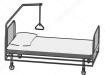 Функциональная кровать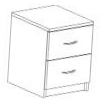 Прикроватная тумбочка пациента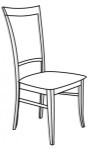 Стул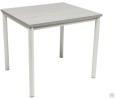 Стол палатный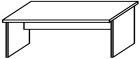 Письменный стол медицинской сестры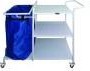 Тележка для белья медицинская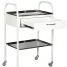 Манипуляционный столик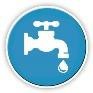 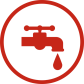 Горячее, холодное водоснабжение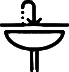 Раковина с локтевым смесителем для мытья рук, настенные крепления диспенсера и полотенцедержателя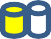 Контенеры для отходов класса А, Б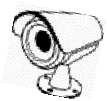 Видеокамера стационарная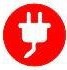 Электрическая розетка 220 В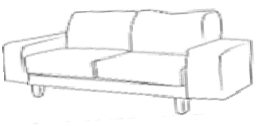 Диван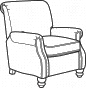 КреслоСтул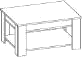 Журнальный столикПисьменный столКовер напольныйЛампа настольнаяГорячее, холодное водоснабжениеРаковина с локтевым смесителем для мытья рук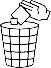 Корзина для мусораВидеокамера стационарная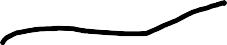 Имитация электрического проводыдля подключения настольной лампыЭлектрическая розетка 220 ВСтулПисьменный столГорячее, холодное водоснабжениеРаковина с локтевым смесителем для мытья рук, настенные крепления диспенсера и полотенцедержателяВидеокамера стационарнаяЭлектрическая розетка 220 В